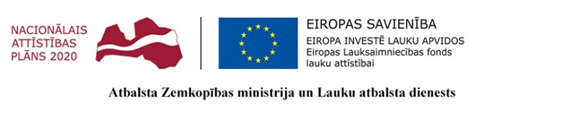 APSTIPRINĀTSValkas novada domesIepirkumu komisijas 2018.gada 9.novembrī, Nr.1ATKLĀTA KONKURSA„Valkas novada grantsceļu bez cietā seguma pārbūve”Iepirkuma Id.Nr. VND 2018/12K/ELFLAValkā, 2018.gadāVispārīgA informācijaIepirkuma identifikācijas numursVND 2018/12K/ELFLAPasūtītāja nosaukums, adrese un rekvizītiValkas novada domeReģistrācijas Nr.90009114839Semināra iela 9, Valka, Valkas novads, LV 4701e-pasts: novads@valka.lv AS „SEB banka”,Kods: UNLALV2XNorēķinu konts: LV16UNLA0050014283134KomisijaIepirkumu komisija izveidota ar Valkas novada domes 2017.gada 16.jūnija lēmumu „Par Iepirkumu komisijas ievēlēšanu” (protokols Nr.7, 10.§).ProjektsDarbi tiek realizēti Eiropas lauksaimniecības fonda lauku attīstībai (ELFLA) atbalsta pasākuma “Pakalpojumi un ciematu atjaunošana lauku apvidos) līdzfinansētā projekta “Grantsceļu pārbūve Valkas novadā” ietvaros”.Iepirkuma priekšmets un apjoms, CPV kodsIepirkuma priekšmets – būvdarbi – Valkas novada grantsceļu bez cietā seguma pārbūve saskaņā ar SIA “Ceļu komforts”, reģ.Nr.44103040845, izstrādātajiem būvprojektiem šī nolikuma pielikumā. Iepirkuma priekšmets ir sadalīts 4 daļās atbilstoši būvprojektu skaitam:1.daļa: “Mierkalns – Būdas” ceļa pārbūve, Zvārtavas pagasts, Valkas novads;2.daļa: “Žūri – Skripsti – Sūbri” ceļa pārbūve, Vijciema pagasts, Valkas novads;3.daļa: “Sprīdīši – Roņi” ceļa pārbūve, Valkas pagasts, Valkas novads;4.daļa: “Liepiņas – Dzelzītes” ceļa pārbūve, Ērģemes pagasts, Valkas novads.CPV kods: 45233120-6 (ceļu būvdarbi).Līguma izpildes laiks un vietaBūvdarbu izpildes termiņš - 12 mēnešu laikā no līguma noslēgšanas datuma.Līguma ietvaros veicamo būvdarbu vieta ir Valkas novads.Piedāvājuma iesniegšanas un atvēršanas vieta, datums, laiks un kārtība.Piedāvājumi jāiesniedz līdz 2018.gada 6.decembrim, plkst. 11:00, EIS e-konkursu apakšsistēmā.Ārpus EIS e-konkursu apakšsistēmas iesniegtie piedāvājumi tiks atzīti par neatbilstošiem nolikuma prasībām.Pretendentu piedāvājumi, kas saņemti ārpus EIS e-konkursu apakšsistēmas, netiek atvērti un neatvērti tiek nosūtīti atpakaļ iesniedzējam.Iepirkuma komisija piedāvājumus atver www.eis.gov.lv 2018.gada 6.decembrī plkst: 11:00. Piedāvājumu atvēršana sākas tūlīt pēc piedāvājumu iesniegšanas termiņa beigām. Piedāvājumu atvēršanas sanāksme notiek Valkas novada domē, Beverīnas ielā 3, Valkā.Iesniegto piedāvājumu atvēršanas procesam var sekot līdzi tiešsaistes režīmā EIS e-konkursu apakšsistēmā.Piedāvājuma derīguma termiņšPretendenta iesniegtais piedāvājums ir spēkā, t.i., saistošs iesniedzējam līdz iepirkuma līguma noslēgšanai, bet ne mazāk kā 120 (viens simts divdesmit) kalendārās dienas, skaitot no atklāta konkursa nolikuma (turpmāk - Nolikums) 1.7.1.punktā noteiktās piedāvājumu atvēršanas dienas. Pretendenta, kurš atzīts par konkursa uzvarētāju, piedāvājums kļūst par līguma sastāvdaļu. Pretendents piedāvājumam var noteikt ilgāku spēkā esamības termiņu.Ja objektīvu iemeslu dēļ iepirkuma līgumu nevar noslēgt 1.8.1.punktā noteiktajā termiņā, Pasūtītājs var rakstiski pieprasīt piedāvājuma spēkā esamības termiņa pagarināšanu.Ja Pretendents piekrīt pagarināt piedāvājuma spēkā esamības termiņu, nemainot sava piedāvājuma saturu un cenu, tas par to rakstiski paziņo Pasūtītājam, kā arī nosūta Pasūtītājam kredītiestādes vai apdrošinātāja, kas izsniedzis piedāvājuma nodrošinājumu, rakstisku apliecinājumu par piedāvājuma nodrošinājuma termiņa pagarināšanu līdz pagarinātā piedāvājuma derīguma termiņa beigām vai jaunu piedāvājuma nodrošinājumu.Pretendenta piedāvājuma nodrošinājums.Piedāvājumam ir noteikts nodrošinājums – EUR 5000,- (pieci tūkstoši euro).Piedāvājuma nodrošinājumu izsniedz Latvijas Republikā vai citā Eiropas Savienības vai Eiropas Ekonomiskās zonas dalībvalstī reģistrēta banka, kas Latvijas Republikas normatīvajos tiesību aktos noteiktajā kārtībā ir uzsākusi pakalpojumu sniegšanu Latvijas Republikas teritorijā, vai apdrošināšanas sabiedrība.Piedāvājuma nodrošinājums ir spēkā līdz īsākajam no šādiem termiņiem:līdz piedāvājuma derīguma termiņa beigām vai jebkuram piedāvājuma derīguma termiņa pagarinājumam, kuram rakstveidā piekritis pretendents un galvotājs;līdz dienai, kad Pretendents, ar kuru tiek slēgts iepirkuma līgums, iesniedz atbilstošu līguma saistību izpildes nodrošinājumu.Nodrošinājuma devējs izmaksā Pasūtītājam piedāvājuma nodrošinājuma summu, ja:pretendents atsauc savu piedāvājumu, kamēr ir spēkā piedāvājuma nodrošinājums;pretendents, kura piedāvājums izraudzīts saskaņā ar piedāvājuma izvēles kritēriju, pasūtītāja noteiktajā termiņā nav iesniedzis iepirkuma procedūras dokumentos un iepirkuma līgumā paredzēto līguma nodrošinājumu;izraudzītais pretendents neparaksta līgumu Pasūtītāja noteiktajā termiņā.Dokumentu vai pretendenta apliecinātu dokumenta kopiju, kas apliecina, ka Latvijas Republikā darboties tiesīga kredītiestāde ir devusi galvojumu uz minētajiem nosacījumiem, iekļauj pretendenta atlases dokumentos, kā e-dokumentu ar drošu elektronisko parakstu un laika zīmogu vai kā oriģinālu dokumentu skenēta versija, ja piedāvājumā nodrošinājums un/vai tam pievienojamie dokumenti ir sagatavoti papīra formā. Šādā gadījumā Pretendents nodrošina piedāvājuma nodrošinājuma un tam pievienojamo dokumentu oriģinālu iesniegšanu personīgi, ar kurjeru vai pa pastu līdz 2018.gada 13.jūlijam plkst. 14:00 Valkas novada domē, Beverīnas ielā 3. Termiņa nokavējuma gadījumā piedāvājums tiks noraidīts.Bez atbilstoša piedāvājuma nodrošinājuma Pretendenta piedāvājums netiek izskatīts. Piedāvājuma nodrošinājums, kas neatbildīs nolikuma prasībām, netiks pieņemts un tiks uzskatīts, ka piedāvājums iesniegts bez atbilstoša nodrošinājuma.Piedāvājuma noformējumsPiedāvājums jāiesniedz elektroniski EIS e-konkursu apakšsistēmā, vienā no zemāk minētajiem formātiem. Katra iesniedzamā dokumenta formāts var atšķirties, bet ir jāievēro šādi iespējamie veidi:izmantojot EIS e-konkursu apakšsistēmas piedāvātos rīkus, aizpildot minētās sistēmas e-konkursu apakšsistēmā šī konkursa sadaļā ievietotās formas;elektroniski aizpildāmos dokumentus, sagatavojot ārpus EIS e-konkursu apakšsistēmas un augšupielādējot sistēmas attiecīgajās vietnēs aizpildītas PDF formas, t.sk. ar formā integrētajiem failiem (šādā gadījumā pretendents ir atbildīgs par aizpildāmo formu atbilstību dokumentācijas prasībām un formu paraugiem, kā arī dokumenta atvēršanas un nolasīšanas iespējām).Sagatavojot piedāvājumu, pretendents ievēro, ka:Pieteikuma veidlapa, tehniskais un finanšu piedāvājums jāaizpilda tikai elektroniski, atsevišķā elektroniskā dokumentā ar Microsoft Office 2010 (vai jaunākas programmatūras versijas) rīkiem lasāmā formātā.Iesniedzot piedāvājumu, pretendents pēc izvēles pretendenta pieteikumu (sk. 1.pielikumā ietvertās datnes) paraksta ar EIS piedāvāto elektronisko parakstu. Pieteikumu paraksta pretendenta pārstāvis ar pārstāvības tiesībām vai tā pilnvarota persona. Ja pieteikumu paraksta pilnvarota persona, jāpievieno personas ar pārstāvības tiesībām izdota pilnvara (skenēts dokumenta oriģināls PDF formātā).Piedāvājums jāiesniedz latviešu valodā, tehniskā piedāvājuma dokumenti var tikt iesniegti jebkurā valodā ar pievienotu pretendenta apliecinātu tulkojumu latviešu valodā.Ja pretendents iesniedzis kāda dokumenta kopiju, to apliecina atbilstoši Ministru kabineta 04.09.2018. noteikumu Nr. 558 “Dokumentu izstrādāšanas un noformēšanas kārtība” noteiktajai kārtībai. Ja dokumenta kopija nav apliecināta atbilstoši šajā apakšpunktā minēto normatīvo aktu prasībām, Iepirkuma komisija, ja tai rodas šaubas par iesniegtā dokumenta kopijas autentiskumu, PIL 41.panta piektās daļas kārtībā var pieprasīt, lai pretendents uzrāda dokumenta oriģinālu vai iesniedz apliecinātu dokumenta kopiju. Iesniedzot piedāvājumu pretendents ir tiesīgs visu iesniegto dokumentu atvasinājumu un tulkojumu pareizību apliecināt ar vienu apliecinājumu, ja tas ir elektroniski parakstīts.Visas piedāvātās cenas aprēķina un norāda euro (EUR) bez pievienotās vērtības nodokļa (PVN).Iesniedzot piedāvājumu, pretendents pilnībā atzīst visus nolikumā (t.sk. tā pielikumos un formās, kuras ir ievietotas EIS e-konkursu apakšsistēmas šī konkursa sadaļā) ietvertos nosacījumus.Piedāvājums jāsagatavo tā, lai nekādā veidā netiktu apdraudēta EIS e-konkursu apakšsistēmas darbība un nebūtu ierobežota piekļuve piedāvājumā ietvertajai informācijai, tostarp piedāvājums nedrīkst saturēt datorvīrusus un citas kaitīgas programmatūras vai to ģeneratorus.Ja piedāvājums saturēs kādu no 1.10.7. punktā minētajiem riskiem, tas netiks izskatīts.Pretendentam piedāvājums jāiesniedz latviešu valodā. Ja kāds no piedāvājuma dokumentiem tiks iesniegts citā valodā, tad tam jāpievieno pretendenta apstiprināts tulkojums latviešu valodā saskaņā ar Ministru kabineta 2000.gada 22.augusta noteikumiem Nr. 291 ”Kārtība, kādā apliecināmi dokumentu tulkojumi valsts valodā”. Pretendenta piedāvājuma dokumentus paraksta pretendenta persona ar pārstāvības tiesībām. Ja dokumentus paraksta pilnvarotā persona, piedāvājuma atlases dokumentiem jāpievieno attiecīgās pilnvaras kopija. Pilnvarā precīzi jānorāda pilnvarotajai personai piešķirto tiesību un saistību apjoms.Pretendents pirms piedāvājumu iesniegšanas termiņa beigām var grozīt vai atsaukt iesniegto piedāvājumu, attiecīgi to noformējot ”Grozījumi” vai ”Atsaukums”. Ja piedāvājums vai kāda piedāvājuma daļa satur komercnoslēpumu, tad pretendents savā piedāvājumā norāda, vai attiecībā uz piedāvājuma priekšmetu nepieciešams ievērot komercnoslēpumu, un tieši kas piedāvājumā ir uzskatāms par komercnoslēpumu.Līguma apmaksas nosacījumiApmaksas nosacījumi saskaņā ar līguma projektu (3.pielikums).Līgumcenas noteikšanas nosacījumiPretendents, nosakot līgumcenu, ņem vērā un iekļauj līgumcenā visus iespējamos sadārdzinājumus un citas cenu izmaiņas. Līguma izpildes laikā netiek pieļauta līgumcenas maiņa, pamatojoties uz izmaksu pieaugumu.Piedāvājumu varianti	Pretendents drīkst iesniegt tikai vienu piedāvājumu par visu iepirkuma apjomu. Pretendents nevar iesniegt piedāvājuma variantus.Pasūtītāja kontaktpersonasProcedūras jautājumos: Ilona Freimane, tel. 64707480, e-pasts: ilona.freimane@valka.lv .Tehniskajos jautājumos: Māris Zālītis, tel. 28695270, e-pasts: maris.zalitis@valka.lv .Pasūtījuma piešķiršanas metode ir atklāts konkurss.Nolikuma saņemšana un saziņa:Nolikumam ar pielikumiem ir nodrošināta brīva elektroniskā pieeja, Pasūtītāja tīmekļvietnē www.valka.lv un EIS https://www.eis.gov.lv/EKEIS/Supplier/ e-konkursu apakšsistēmā šī konkursa sadaļā.Ieinteresētais piegādātājs EIS e-konkursu apakšsistēmā šī konkursa sadaļā var reģistrēties kā nolikuma saņēmējs, ja tas ir reģistrēts EIS kā piegādātājs.Saziņa starp Pasūtītāju un Ieinteresētajiem piegādātājiem iepirkuma procedūras ietvaros notiek latviešu valodā pa pastu vai faksu vai pa oficiālo e-pastu parakstītu ar elektronisko parakstu. Saziņas dokumentā ietver iepirkuma procedūras nosaukumu.Pretendents papildus informāciju par iepirkuma procedūras dokumentos iekļautajām prasībām attiecībā un piedāvājumu sagatavošanu un iesniegšanu vai pretendenta atlasi pieprasa laikus, Pasūtītājs to sniedz piecu darbdienu laikā, bet ne vēlāk kā 6 (sešas) dienas pirms piedāvājuma Iesniegšanas termiņa beigām, saskaņā ar Publisko iepirkumu likuma 36. panta otro daļu.Papildus informācija un skaidrojumi tiek nosūtīti jautājumu uzdevušam Pretendentam, vienlaikus ievietojot papildus informāciju lejuplādēšanai pašvaldības tīmekļvietnē www.valka.lv sadaļā “pašvaldības iepirkumi” pie nolikuma un EIS www.eis.gov.lv e-konkursu apakšsistēmā šī konkursa sadaļā. Komisija nav atbildīga par to, ja kāda ieinteresētā persona nav iepazinusies ar informāciju, kam ir nodrošināta brīva un tieša elektroniskā pieeja.Tehniskās specifikācijasTehniskais aprakstsIzpildītājam jāveic būvniecības darbi atbilstoši SIA „Ceļu komforts” izstrādātajiem būvprojektiem šī nolikuma pielikumā.Pretendentam pirms piedāvājuma iesniegšanas pēc iespējas īsākā laikā (vēlams līdz 2018.gada 27.novembrim), bet ne vēlāk kā 6 dienas pirms piedāvājuma iesniegšanas termiņa beigām, jāziņo Pasūtītājam par atklātajiem trūkumiem būvprojektā vai par būvprojekta neatbilstību situācijai dabā, ja minētie trūkumi var sadārdzināt būvniecības izmaksas vai paildzināt būvniecības veikšanas termiņus. Pēc piedāvājuma iesniegšanas termiņa beigām atrunas par būvprojekta trūkumiem nevarēs būt par pamatu līguma cenas palielināšanai vai līguma izpildes termiņa palielināšanai. Noteikums neattiecas uz apstākļiem, kas atklājušies darbu izpildes gaitā, un ko nevarēja paredzēt ne projektētājs, ne pasūtītājs, ne pretendents.Citi noteikumi:Pārējie noteikumi (apdrošināšana u.c.) un līguma saistību noteikumi saskaņā ar līguma projektu, kas ir šī nolikuma 3.pielikumā.Finanšu un tehniskā piedāvājuma sastāvs:Finanšu piedāvājums (nolikuma 2.pielikums), kurā uzrādīta objekta izbūves kopsumma (līgumcena), garantijas termiņš un būvdarbu termiņš.Pretendentam jāsagatavo un jāiesniedz būvdarbu tāmes atbilstoši LBN 501-17 „Būvizmaksu noteikšanas kārtība” (skat.2.4.2.punktu).Kopsavilkuma aprēķinā atsevišķā ailē jāparedz pasūtītāja rezerve 5% apmērā. Pasūtītāja rezerve izmantojama tikai to darbu veikšanai, kas atklājušies darbu izpildes laikā un ko Pretendents, iesniedzot piedāvājumu, objektīvi nevarēja paredzēt, vai gadījumos, kad atklājušies būtiski trūkumi Būvprojektā, ko pirms darbu uzsākšanas objektīvi nevarēja konstatēt. Pasūtītāja rezervi izmantot drīkstēs tikai pēc iepriekšējas rakstiskas darbu apjomu saskaņošanas un kuru nepieciešamību ar parakstu apstiprina autoruzraugs, būvuzņēmējs, būvuzraugs un pasūtītājs. Ja kaut viena no minētajām personām nepiekrīt darbiem, ko paredzēts apmaksāt no pasūtītāja rezerves, tiek pieaicināts neatkarīgs eksperts slēdziena sniegšanai.Finanšu piedāvājuma tāmes (lokālās tāmes, kopsavilkums, koptāme) jāiesniedz *xls formātā .Apliecinājums, ka pretendentam ir atbilstoša tehnika tādā daudzumā, lai varētu veikt darbus atbilstoši tehniskajai specifikācijai. Pievienot pielikumā sarakstu, kurā norādīti būvmašīnu un iekārtu nosaukumi, izgatavotājs, izgatavošanas gads, svarīgākie tehniskie dati un pieejamības apraksts līguma darbības laikā. Katrai tehnikas vienībai pievieno norādi, vai tā ir pretendenta īpašumā vai nomā (norāda no kā, uz kādiem nosacījumiem tiek nomāta).Informācija par pretendenta rīcībā esošajiem resursiem (pēc formas 4.pielikums).Darba izpildes kalendārais grafiks (pa nedēļām) un darbaspēka plūsmas grafiks katrai daļai. Grafikā jānorāda vidējais strādnieku skaits objektā katrā nedēļā. Grafiks jāiesniedz *xls formātāTehniskie noteikumiPrasības veicamā darba izpildē norādītas Būvprojektā.Izpildītājam jānodrošina bezmaksas garantijas apkalpošana objektam ne mazāk kā 36 (trīsdesmit seši) mēneši pēc objekta nodošanas Pasūtītājam.Izpildītājam būvdarbu laikā jānodrošina piekļūšana zemesgabaliem īpašniekiem un operatīvajam transportam.Citi noteikumiDarba veikšanas projekts:Par uzvarētāju atzītajam pretendentam jāiesniedz Pasūtītājam saskaņošanai darba veikšanas projekts 14 (četrpadsmit) dienu laikā pēc līguma abpusējas parakstīšanas, bet ne vēlāk kā tiks iesniegts līguma izpildes nodrošinājums.Darba veikšanas projektā ietverama šāda dokumentācija:darbu izpildes kalendārais grafiks (pa nedēļām), elektroniski, *xls formātā ;lokālās tāmes pa posmiem, kopsavilkums un koptāme, kas izstrādātas atbilstoši LBN 501-17, elektroniski , *xls formātā u;satiksmes organizācijas projekts vai shēma, elektroniski, *pdf formātā;ar saistvielām saistītu vai nesaistītu maisījumu receptes, elektroniski .Pasūtītājs ir tiesīgs noteikt citu darba veikšanas projektā ietveramās informācijas apjomu, par to informējot par uzvarētāju atzīto pretendentu ne vēlāk kā divas dienas pirms līguma parakstīšanas.Tāme:Lokālajās tāmēs jāievērtē visi darbu veikšanai nepieciešamie materiāli, algas un mehānismi, kā arī darbi.lokālās tāmes pa daļām, kopsavilkums, koptāme jāizstrādā atbilstoši LBN 501-17 un darbu apjomiem. Pretendents iesniedz tāmes, kas ir sagrupētas atbilstoši darbu apjomiem.Ekvivalenti izstrādājumi:Ja darbu apjomos vai būvprojektā ir norādīta konkrēta ražotāja produkcija, pretendents drīkst piedāvāt tās ekvivalentu. Ja pretendents piedāvā ekvivalentu produkciju, tad tas tāmēs norāda tās ražotāju un marku un pievieno piedāvājumam dokumentus, kas sniedz pietiekamu informāciju par piedāvāto produktu.Jautājumi par ekvivalentu izstrādājumu pielietošanu pēc līguma noslēgšanas netiks risināti.Prasības pretendentiem un iesniedzamie dokumentiPrasības pretendentiem:Par Pretendentu tiek uzskatīts pakalpojuma sniedzējs, kurš reģistrēts Elektronisko iepirkumu sistēmā (turpmāk – EIS) un ir iesniedzis piedāvājumu EIS – e-konkursu apakšsistēmā.Pretendents ir reģistrēts, licencēts vai sertificēts atbilstoši attiecīgās valsts normatīvo aktu prasībām un ir tiesīgs veikt Pasūtītājam nepieciešamos būvdarbus Latvijas Republikā;Pretendenta kopējam finanšu apgrozījumam būvdarbu veikšanā iepriekšējo trīs apstiprināto gada pārskatu gados vidēji jābūt vismaz EUR 900 000,- (deviņi simti tūkstoši euro) apmērā bez PVN; Uzņēmumam, kas dibināts vēlāk, finanšu vidējam gada apgrozījumam iepriekšminētajā jomā par nostrādāto laika periodu ir jābūt vismaz šajā nolikuma punktā norādītajā apjomā. Pretendenta vispārējam apgrozāmo līdzekļu koeficientam = (apgrozāmie līdzekļi /īstermiņa parādi) saskaņā ar pēdējā apstiprinātā gada pārskata rezultātiem jābūt ne mazākam par 1 (viens).Pretendents pēdējo 5 (piecu) gadu laikā sekmīgi ir īstenojis vismaz 3 (trīs) šim konkursam līdzvērtīgus ielu vai ceļu būvdarbu objektus. Par līdzvērtīgiem objektiem tiks uzskatīti ielu vai ceļu pārbūves, atjaunošanas vai jaunbūves būvdarbu veikšana vismaz 2 km garumā, kur katrā ir veikti nesaistītu minerālmateriālu seguma vai nesaistītu minerālmateriālu pamata nesošo kārtu izbūves darbi;objekti nodoti ekspluatācijā ne agrāk kā 5 (pieci) gadi pirms piedāvājumu iesniegšanas termiņa beigām un par ko ir saņemta pozitīva (ar norādi par darbu kvalitatīvu un pilnīgu izpildi nolīgtajā termiņā) pasūtītāja . Pievienot atsauksmes par veiktajiem darbiem līdzvērtīgā objektā.Pretendenta rīcībā ir šādi speciālisti:sertificēts speciālists ceļu būvdarbu vadīšanā. Pretendenta piedāvātais atbildīgais būvdarbu vadītājs ir sertificēts autoceļu būvdarbu vadīšanā, un pēdējo 5 gadu laikā kā atbildīgais būvdarbu vadītājs, vadījis vismaz 3 (trīs) šim iepirkumam līdzvērtīga objekta būvdarbus;sertificēts darba aizsardzības speciālists/koordinators;Pievienot darbu pasūtītāja izziņu, kurā tas apliecina Atbildīgā būvdarbu vadītāja pieredzi līdzvērtīgā objektā.Pretendentu piesaistītajiem apakšuzņēmējiem ir visi nepieciešamie sertifikāti, licences un atļaujas norādīto darba daļu veikšanai.Pretendentam jāiesniedz atlases dokumenti par katru apvienības dalībnieku, un katram dalībniekam jāatbilst visām pretendentu atlases prasībām, ņemot vērā, ka pēdējo piecu gadu laikā veikto būvdarbu apjomus un gada vidējo apgrozījumu būvniecībā, kā arī līguma izpildē iesaistītos sertificētos speciālistus – būvdarbu vadītājus vērtē, skaitot visu apvienības dalībnieku veikto būvdarbu apjomus kopā.Ja piedāvājumu iesniedz piegādātāju apvienība, piedāvājumam pievieno visu apvienības dalībnieku parakstītu vienošanos par kopīga piedāvājuma iesniegšanu, kurā noteikts, ka visi grupas dalībnieki kopā un atsevišķi ir atbildīgi par līguma izpildi, un nosaukts galvenais dalībnieks, kurš ir pilnvarots parakstīt piedāvājumu un citus dokumentus, saņemt un izdot rīkojumus grupas dalībnieku vārdā, un ar kuru notiks visi maksājumi. Vienošanās dokumentā jānorāda katra grupas dalībnieka Darba daļa (procentos).Pretendentu atlasei iesniedzamie dokumenti:Pretendenta  dalībai konkursā (1.pielikums);Pretendentiem, kas nav reģistrēti Latvijas Republikā, Pretendenta reģistrācijas apliecības kopija un būvkomersanta reģistrācijas apliecības kopija vai alternatīvus dokumentus;Pretendenta izziņa par apgrozāmo līdzekļu koeficienta lielumu.Pievienots saraksts par pēdējo 5 (piecu) gadu laikā sekmīgi īstenotajiem noslēgtiem pēc apjoma un satura līdzīgiem būvdarbu līgumiem (6.pielikums) ar atsauksmēm;Informācija par sertificētajiem speciālistiem (atbilstoši 3.1.6.punktā minētajam uzskaitījumam), kas līguma piešķiršanas gadījumā darbosies šī līguma izpildē (5.pielikums);Līguma izpildē piesaistīto sertificēto speciālistu (atbilstoši 3.1.6.punktā minētajam uzskaitījumam) sertifikātu kopijas, apliecinājums par dalību līguma izpildē (7.pielikums), ja  tiktu piešķirts pretendentam;Pretendents ir tiesīgs piesaistīt apakšuzņēmējus, ievērojot PIL 63.panta regulējumu. Apakšuzņēmēju piesaistes gadījumā pretendentam jānorāda visi tie apakšuzņēmēji, kuru sniedzamo pakalpojumu vērtība ir 10% kopējās iepirkuma līguma vērtības vai lielāka, kā arī katram šādam apakšuzņēmējam izpildei nododamo pakalpojuma līguma daļu. Apakšuzņēmējiem veicamo darbu kopējā vērtība ir nosakāma saskaņā ar PIL 63.panta trešo daļu.Personu apvienībai jāiesniedz nolikuma 3.1.9.apakšpunktā minētais dokuments.Eiropas vienotais iepirkuma procedūras dokumentsTīmekļvietne, kur ir pieejama Eiropas vienotā iepirkuma procedūras dokumenta veidlapa, prasības tās aizpildīšanai un iesniegšanai: https://ec.europa.eu/tools/espd/filter?lang=lvPasūtītājs pieņem Eiropas vienoto iepirkuma procedūras dokumentu kā sākotnējo pierādījumu atbilstībai paziņojumā par līgumu vai iepirkuma procedūras dokumentos noteiktajām pretendentu atlases prasībām. Ja piegādātājs izvēlējies iesniegt Eiropas vienoto iepirkuma procedūras dokumentu, lai apliecinātu, ka tas atbilst paziņojumā par līgumu vai iepirkuma procedūras dokumentos noteiktajām pretendentu atlases prasībām, tas iesniedz šo dokumentu arī par katru personu, uz kuras iespējām tas balstās, lai apliecinātu, ka tā kvalifikācija atbilst paziņojumā par līgumu vai iepirkuma procedūras dokumentos noteiktajām prasībām, un par tā norādīto apakšuzņēmēju, kura veicamo būvdarbu vai sniedzamo pakalpojumu vērtība ir vismaz 10 procenti no iepirkuma līguma vērtības. Piegādātāju apvienība iesniedz atsevišķu Eiropas vienoto iepirkuma procedūras dokumentu par katru tās dalībnieku.Piegādātājs var pasūtītājam iesniegt Eiropas vienoto iepirkuma procedūras dokumentu, kas ir bijis iesniegts citā iepirkuma procedūrā, ja apliecina, ka tajā iekļautā informācija ir pareiza.Pasūtītājam jebkurā iepirkuma procedūras stadijā ir tiesības prasīt, lai pretendents un kandidāts iesniedz visus vai daļu no dokumentiem, kas apliecina atbilstību paziņojumā par līgumu vai iepirkuma procedūras dokumentos noteiktajām pretendentu un kandidātu atlases prasībām. Pasūtītājs nepieprasa tādus dokumentus un informāciju, kas ir tā rīcībā vai ir pieejama publiskās datubāzēs.Eiropas vienotā iepirkuma procedūras dokumenta piemērošanas kārtību iepirkuma procedūrās nosaka Ministru kabinets. Eiropas vienotā iepirkuma procedūras dokumenta veidlapu paraugus nosaka Eiropas Komisijas 2016. gada 5. janvāra Īstenošanas regula 2016/7, ar ko nosaka standarta veidlapu Eiropas vienotajam iepirkuma procedūras dokumentam.PIEDĀVĀJUMA NOFORMĒJUMA PĀRBAUDE, PRETENDENTU ATLASE UN PIEDĀVĀJUMU VĒRTĒŠANAVispārīga informācija:Piedāvājumu noformējuma pārbaudi, pretendentu atlasi un piedāvājumu vērtēšanu komisija veic slēgtā sēdē;Piedāvājumu noformējuma pārbaudes, pretendentu atlases un piedāvājumu vērtēšanas laikā komisija nodrošina piedāvājumu glabāšanu tā, lai tiem nevarētu piekļūt personas, kas nav iesaistītas piedāvājuma noformējuma pārbaudē, pretendentu atlasē un piedāvājumu vērtēšanā;Komisijai ir tiesības pieprasīt, lai pretendents precizē sniegto informāciju, ja tas nepieciešams piedāvājuma noformējuma pārbaudei, pretendentu atlasei, kā arī piedāvājumu vērtēšanai un salīdzināšanai;Ja komisijai rodas šaubas par iesniegtās dokumenta kopijas autentiskumu, tā pieprasa pretendentam iesniegt vai uzrādīt dokumenta oriģinālu;Ja komisija pieprasa, lai pretendents precizē iesniegto informāciju, tā nosaka termiņu, līdz kuram pretendentam jāsniedz atbilde;Ja pretendents neiesniedz komisijas pieprasītās ziņas vai paskaidrojumus, komisija piedāvājumu vērtē pēc tiem dokumentiem, kas ir iekļauti piedāvājumā; Piedāvājuma noformējuma pārbaudei, pretendentu atlasei, kā arī piedāvājumu vērtēšanai un salīdzināšanai komisija var pieaicināt ekspertu;Eksperts nesniedz atzinumu, ja ir ieinteresēts konkrēta pretendenta izvēlē vai darbībā. Pirms darbības sākšanas eksperts paraksta apliecinājumu, ka nav tādu apstākļu, kuru dēļ viņš varētu būt ieinteresēts konkrēta pretendenta izvēlē vai darbībā. Šo apliecinājumu eksperts pievieno atzinumam;Ekspertam ir tiesības iepazīties ar piedāvājumiem, kā arī lūgt komisiju pieprasīt no pretendenta papildu informāciju, kas ir nepieciešama atzinuma sagatavošanai;Eksperts piedāvājumā ietverto un pretendenta papildus sniegto informāciju drīkst izmantot tikai sava atzinuma sniegšanai.Pretendentu pārbaude, sākot piedāvājumu vērtēšanu Pasūtītājs veiks pretendentu izslēgšanas noteikumu pārbaudi, kuram būtu piešķiramas līguma slēgšanas tiesības, ievērojot PIL 42. panta (5), (6), (7) un (9) daļā noteikto. Izslēgšanas noteikumu pārbaude tiks veikta arī PIL 42. panta (1) daļas 9., 10. un 11. punktā norādītajām personām šajos punktos minētajā apjomā, kā arī ievērojot PIL 42. panta (10), (11), (12) daļā noteikto.Vērtēšanas kārtība:Piedāvājumu vērtēšanu iepirkuma komisija veic slēgtā sēdē.Atbilstība nolikumā izvirzītajām prasībām tiek veikta secīgi 4 (četros) posmos:atbilstība noformējuma prasībām;atbilstība pretendentu atlases prasībām;atbilstība tehniskajai specifikācijai;finanšu piedāvājuma pārbaude (piedāvājuma izvēle pēc cenas).Lai pārbaudītu pretendenta tiesības veikt būvdarbus, kā arī pretendenta apgrozījumu par 2015. līdz 2017.gadu, Komisija pārbauda Būvkomersantu reģistrā pieejamo informāciju (http://buvkomersanti.bema.gov.lv/). Pretendents pievieno piedāvājumam (iekļauj) pretendenta atlases dokumentos jebkurus dokumentus, kas apliecina tā tiesības veikt būvdarbus atsevišķās nozarēs, kā arī apgrozījumu, ja šī informācija nav reģistrēta Būvkomersanta reģistrā.Konstatējot piedāvājuma neatbilstību kādai no prasībām, Komisijai ir tiesības izslēgt pretendentu no turpmākas dalības atklātā konkursā un neizskatīt piedāvājumu nākošajā izvērtēšanas posmā.Piedāvājuma izvēles kritērijs: Piedāvājuma izvēles kritērijs – cena.Pretendentu atlaseIepirkuma komisija pārbauda piedāvājumu noformējuma atbilstību nolikuma prasībām un atlasa pretendentus saskaņā ar izvirzītajām kvalifikācijas prasībām.Iepirkuma komisija izslēdz Pretendentu no turpmākās dalības iepirkuma procedūrā jebkurā no šādiem gadījumiem:Pretendents ir sniedzis nepatiesu informāciju savas kvalifikācijas novērtēšanai vai vispār nav sniedzis pieprasīto informāciju un šai informācijai ir būtiska nozīme kvalifikācijas apliecināšanai;Pretendenta piedāvātajam personālam nav nolikuma prasībām atbilstošu būvprakses sertifikātu, izņemot gadījumus, kad izglītība un profesionālā kvalifikācija iegūta ārvalstīs;Pretendenta finanšu apgrozījums nav atbilstošs nolikuma prasībām;Pretendenta vispārējais apgrozāmo līdzekļu koeficients nav atbilstošs nolikuma prasībām;Pretendenta piedāvājumā norādītā pieredze nav atbilstoša nolikuma prasībām;piedāvājuma nodrošinājums neatbilst nolikumā izvirzītajām prasībām.Tehnisko piedāvājumu atbilstības pārbaudeTehnisko piedāvājumu atbilstības pārbaudē nosaka tehniskā piedāvājuma atbilstību nolikumā norādīto tehnisko prasību līmenim.Piedāvājumu vērtēšanas gaitā komisija ir tiesīga pieprasīt, lai tiek izskaidrota tehniskajā piedāvājumā iekļautā informācija.Komisija izslēdz Pretendentu no turpmākās dalības iepirkuma procedūrā, ja Pretendents ar tehnisko piedāvājumu un sniegtajām atbildēm uz komisijas jautājumiem nepierāda savu spēju būvdarbu laikā nodrošināt nolikumā norādīto tehnisko prasību izpildiFinanšu piedāvājuma vērtēšanas kārtībaIepirkumu komisija pārbauda, vai Pretendents, aizpildot Finanšu un tehnisko piedāvājumu, nav to grozījis kādā no šiem veidiem: izlaidis atsevišķus darbu nosaukumus, papildinājis ar jauniem darbu nosaukumiem, grozījis darbu nosaukumu vai mērvienību, vai nav norādījis kādam darbam cenu. Komisija atzīst piedāvājumu par neatbilstošu nolikuma prasībām un izslēdz Pretendentu no dalības iepirkuma procedūrā, ja kāda no minēto iemeslu dēļ piedāvājums vairs nav salīdzināms ar citiem piedāvājumiem (vienlīdzīgas attieksmes pret citiem pretendentiem nodrošināšana) un (vai) līguma izpildē nebūs iespējams veikt samaksu par konkrētajiem darbu veidiem.Komisija pārbauda, vai finanšu piedāvājumā nav aritmētisko vai pārrakstīšanās kļūdu, vai nav saņemts nepamatoti lēts piedāvājums, kā arī izvērtē un salīdzina piedāvātās līgumcenas.Ja komisija konstatē aritmētiskās vai pārrakstīšanās kļūdas, tā rīkojas šādi:ja Pretendents Darbu daudzumu sarakstā grozījis kādu darba daudzumu, tad komisija labo piedāvājumu atbilstoši nolikuma Darbu daudzumu sarakstā noteiktajam;ja konstatēta neatbilstība starp vienības cenu un piedāvāto līgumcenu, kas iegūta sareizinot vienības cenu ar apjomu, tad noteicošā ir norādītā vienības cena;ja konstatēta neatbilstība starp piedāvāto līgumcenu bez PVN un Darbu daudzumu sarakstā norādīto summu, tad noteicošā ir Darbu daudzumu sarakstā norādītā summa;ja konstatēta neatbilstība starp Darbu daudzumu saraksta redakciju papīra formātā un elektroniskajā formātā, tad komisija ņem vērā papīra formāta redakciju.Par kļūdu labojumu komisija paziņo Pretendentam.Vērtējot finanšu piedāvājumu, komisija ņem vērā labojumus.Ja piedāvājums konkrētam publiskam būvdarbu, līgumam šķiet nepamatoti lēts, pasūtītājs pieprasa skaidrojumu par piedāvāto cenu vai izmaksām. Skaidrojums īpaši var attiekties uz:ražošanas procesa, būvdarbu metodes vai sniedzamo pakalpojumu izmaksām;izraudzītajiem tehniskajiem risinājumiem un īpaši izdevīgajiem būvdarbu veikšanas, preču piegādes vai pakalpojumu sniegšanas apstākļiem, kas ir pieejami pretendentam;piedāvāto būvdarbu, preču vai pakalpojumu īpašībām un oriģinalitāti;vides, sociālo un darba tiesību un darba aizsardzības jomas normatīvajos aktos un darba koplīgumos noteikto pienākumu ievērošanu;saistībām pret apakšuzņēmējiem;pretendenta saņemto komercdarbības atbalstu.Pasūtītājs, konsultējoties ar pretendentu, izvērtē tā sniegtos skaidrojumus. Pasūtītājam ir tiesības prasīt, lai pretendents iesniedz izdrukas no Valsts ieņēmumu dienesta elektroniskās deklarēšanas sistēmas par pretendenta un tā piedāvājumā norādīto apakšuzņēmēju darbinieku vidējām stundas tarifa likmēm profesiju grupās, ja šādus datus apkopo Valsts ieņēmumu dienests.Pasūtītājs noraida piedāvājumu kā nepamatoti lētu, ja sniegtie skaidrojumi nepamato pretendenta piedāvāto zemo cenas vai izmaksu līmeni vai ja cenā vai izmaksās nav iekļautas izmaksas, kas saistītas ar vides, sociālo un darba tiesību un darba aizsardzības jomas normatīvajos aktos un darba koplīgumos noteikto pienākumu ievērošanu.Ja pasūtītājs konstatē, ka piedāvājums ir nepamatoti lēts tāpēc, ka pretendents saņēmis komercdarbības atbalstu, piedāvājumu pēc konsultācijām ar pretendentu var noraidīt, tikai pamatojoties uz to, ka pretendents nevar pasūtītāja noteiktā saprātīgā termiņā pierādīt, ka saņemtais komercdarbības atbalsts ir saderīgs ar iekšējo tirgu atbilstoši Līguma par Eiropas Savienības darbību 107. pantam. Ja pasūtītājs noraida piedāvājumu šā iemesla dēļ, tas informē Eiropas Komisiju un Iepirkumu uzraudzības biroju par piedāvājuma noraidīšanu un noraidīšanas iemeslu.Ja iepirkumu komisija, pirms pieņem lēmumu par iepirkuma līguma slēgšanu, konstatē, ka vairāku Pretendentu piedāvātās līgumcenas ir vienādas, komisija izvēlas piedāvājumu, kuru iesniedzis piegādātājs, kas ir nacionāla līmeņa darba devēju organizācijas biedrs un ir noslēdzis koplīgumu ar arodbiedrību, kas ir nacionāla līmeņa arodbiedrības biedre (ja piedāvājumu iesniegusi personālsabiedrība vai personu apvienība, koplīgumam jābūt noslēgtam ar katru personālsabiedrības biedru un katru personu apvienības dalībnieku). Ja starp Pretendentiem nav neviena, kurš atbilst iepriekš minētajam kritērijam, tad komisija izvēlas tā Pretendenta piedāvājumu, kuš iesniedzis piedāvājumu pirmais.Ja piedāvājumu vērtēšanas laikā, sākot no Pretendentu piedāvājumu iesniegšanas dienas, stājas spēkā tādi normatīvie tiesību akti, kas pazemina vai paaugstina veicamā Darba izmaksas un kuru ietekme uz izmaksām ir precīzi nosakāma, tad iepirkuma komisija veic Pretendentu piedāvāto līgumcenu pārrēķinu, par ko informē visus Pretendentus.Lēmuma pieņemšana, paziņošana un līguma slēgšanaIepirkuma komisija atlasa pretendentus saskaņā ar izvirzītajām kvalifikācijas prasībām, pārbauda piedāvājumu atbilstību atklāta konkursa nolikumā noteiktajām prasībām un izvēlas piedāvājumu pēc cenas. Iepirkumu komisija 3 (triju) darbdienu laikā vienlaikus informē visus pretendentus par pieņemto lēmumu attiecībā uz līguma slēgšanu, nosūtot informāciju pa pastu, faksu vai elektroniski, izmantojot drošu elektronisko parakstu un saglabājot pierādījumus par informācijas nosūtīšanas datumu un veidu. Komisija paziņo izraudzītā Pretendenta nosaukumu.Ja tikai viens pretendents atbilst visām konkursa nolikumā vai paziņojumā par līgumu noteiktajām pretendentu atlases prasībām, komisija sagatavo un ietver iepirkuma procedūras ziņojumā pamatojumu tam, ka izvirzītās pretendentu atlases prasības ir objektīvas un samērīgas. Ja komisija nevar pamatot, ka izvirzītās pretendentu atlases prasības ir objektīvas un samērīgas, tā pieņem lēmumu pārtraukt iepirkuma procedūru. Ja iepirkuma procedūra ir izbeigta vai pārtraukta, komisija 3 (triju) darbdienu laikā vienlaikus informē visus pretendentus par visiem iepirkuma procedūras izbeigšanas vai pārtraukšanas iemesliem Iepirkumu komisija, informējot par rezultātiem, ir tiesīga neizpaust konkrēto informāciju, ja tā var kaitēt sabiedrības interesēm vai tādējādi tiktu pārkāptas piegādātāja likumīgās komerciālās intereses vai godīgas konkurences noteikumi.Iepirkumu komisija iespējami īsā laikā, bet ne vēlāk kā 3 (triju) darbdienu laikā pēc pretendentu informēšanas par iepirkuma procedūras rezultātiem, iesniedz publicēšanai paziņojumu par iepirkuma procedūras rezultātiem, ja pieņemts  par iepirkuma līguma noslēgšanu vai iepirkuma procedūras izbeigšanu vai pārtraukšanu. Izraudzītajam Pretendentam jāparaksta un jāiesniedz Pasūtītājam iepirkuma  7 (septiņu) darbdienu laikā no brīža, kad Pasūtītājs uzaicinājis Pretendentu parakstīt līgumu.Iepirkuma līgumu slēdz uz Pretendenta piedāvājuma pamata atbilstoši nolikuma 3.pielikumam „Līguma projekts”.Komisija ir tiesīga izvēlēties nākamo piedāvājumu ar zemāko cenu, ja Pretendents nolikumā noteiktajā termiņā atsakās slēgt līgumu vai neiesniedz parakstītu līgumu.Iepirkuma komisijas tiesības un pienākumiIepirkumu komisijas locekļi rīkojas saskaņā ar Publisko iepirkumu likumu un uz minētā likuma pamata pieņemtajiem normatīvajiem aktiem.Iepirkuma komisijai ir tiesības:Pārbaudīt nepieciešamo informāciju kompetentā institūcijā, publiski pieejamās datubāzēs vai citos publiski pieejamos avotos, ja tas nepieciešams piedāvājumu atbilstības pārbaudei, pretendentu atlasei, piedāvājumu vērtēšanai un salīdzināšanai;Lūgt, lai Pretendents vai kompetenta institūcija papildina vai izskaidro sertifikātus un dokumentus, kas iesniegti komisijai;Lūgt, lai Pretendents rakstiski precizē informāciju par savu piedāvājumu, kā arī uzrāda iesniegto dokumentu kopiju oriģinālus, ja tas nepieciešams piedāvājuma izvērtēšanai;Veikt labojumus Pretendentu piedāvājumos, ja tajos konstatētas aritmētiskas kļūdas, un atteikties no piedāvājuma izskatīšanas, ja Pretendents nepiekrīt kļūdu labojumam.Iepirkuma komisijai ir pienākumi:Nodrošināt iepirkuma procedūras norisi un tās dokumentēšanu;Nodrošināt Pretendentu brīvu konkurenci, kā arī vienlīdzīgu un taisnīgu attieksmi pret tiem;Pēc ieinteresēto personu rakstiska pieprasījuma sniegt informāciju par nolikumu normatīvajos aktos noteiktajos termiņos un kārtībā;Izskatīt un izvērtēt Pretendentu iesniegtos piedāvājumus saskaņā ar nolikumu;Neizpaust iesniegto piedāvājumu un citu materiālu saturu, izņemot gadījumus, kas paredzēti normatīvajos aktos.Pretendentu tiesības un pienākumiPretendentu tiesības:Apvienoties grupā ar citiem pretendentiem un iesniegt vienu kopēju piedāvājumu;Pirms piedāvājumu iesniegšanas termiņa beigām grozīt vai atsaukt iesniegto piedāvājumu atbilstoši iepirkuma nolikuma prasībām;Piedalīties piedāvājumu atvēršanas sanāksmē;Pretendenti, kas piedalījušies šajā konkursā, ir tiesīgi pārsūdzēt Pasūtītāja un iepirkuma komisijas rīcību vai lēmumu Publisko iepirkumu likuma 68.pantā noteiktajā kārtībā un termiņos.Pretendenta pienākumi:Rūpīgi iepazīties ar konkursa nolikumā minētajiem nosacījumiemRakstveidā iepirkuma komisijas noteiktajā termiņā sniegt papildu informāciju vai paskaidrojumus par piedāvājumu, ja iepirkuma komisija to pieprasa;Sniegt patiesu informāciju par savu kvalifikāciju un piedāvājumu;Segt visas izmaksas, kas saistītas ar piedāvājuma sagatavošanu un iesniegšanupielikumiNolikumam ir šādi pielikumi, kas ir neatņemama nolikuma sastāvdaļa:Pretendenta pieteikuma forma dalībai konkursā (1.pielikums);Finanšu piedāvājuma forma (2.pielikums);Līguma projekts (3.pielikums);Informācija par pretendenta resursiem (4.pielikums);Informācija par būvdarbu vadītājiem (5.pielikums);Saraksts par sekmīgi īstenotajiem būvdarbu līgumiem (6.pielikums); Apliecinājums par dalību līguma izpildē (7.pielikums);SIA “Ceļu komforts” izstrādātie būvprojekti (8.pielikums, elektroniskā formātā).Iepirkumu komisijas priekšsēdētājs						Viesturs Zariņš1.pielikumsPIETEIKUMS DALĪBAI KONKURSĀ2018.gada ____.______ar šo piesakās piedalīties atklātā konkursā „Valkas novada grantsceļu bez cietā seguma pārbūve”,iepirkuma Id.Nr. VND 2018/12K/ELFLA.Apliecina, ka:gada apgrozījums būvniecībā (Būvkomersantu reģistrā reģistrētais apgrozījums) par iepriekšējiem trīs gadiem (2015., 2016., 2017. ):visas piedāvājumā sniegtās ziņas ir patiesas.Uzņēmums atbilst mazā vai vidējā (vajadzīgo pasvītrot) uzņēmuma statusam (Skat. skaidrojumu IUB tīmekļvietnē: https://www.iub.gov.lv/sites/default/files/upload/skaidrojums_mazajie_videjie_uzn.pdf. (punktu raksta, ja tas attiecināms).Piezīme: dokumentu rekvizītu “paraksts” neaizpilda, ja dokuments ir sagatavots atbilstoši normatīvajiem aktiem par elektronisko dokumentu noformēšanu.2.pielikums Pretendenta finanšu piedāvājums2018.gada ____.______Mēs piedāvājam veikt atklātā konkursā „Valkas novada grantsceļu bez cietā seguma pārbūve”, iepirkuma id.Nr. VND 2018/12K/ELFLA un būvprojektos minētos darbus, saskaņā ar konkursa nolikumu, tajā noteiktajā laikā un veidā.Piedāvājam veikt darbus par līguma summu EUR ______________* un PVN 21% EUR ___________, kopā EUR _____________, kas sastāv no šādām daļām:1. daļa:  “Mierkalns – Būdas” ceļa pārbūve, Zvārtavas pagasts, Valkas novads;– EUR ______________ un PVN 21% EUR ___________, kopā EUR _____________;2. daļa: “Žūri – Skripsti – Sūbri” ceļa pārbūve, Vijciema pagasts, Valkas novads;– EUR ______________ un PVN 21% EUR ___________, kopā EUR _____________;3. daļa: “Sprīdīši – Roņi” ceļa pārbūve, Valkas pagasts, Valkas novads;– EUR ______________ un PVN 21% EUR ___________, kopā EUR _____________;4. daļa: “Liepiņas – Dzelzītes” ceļa pārbūve, Ērģemes pagasts, Valkas novads – EUR ______________ un PVN 21% EUR ___________, kopā EUR _____________.Darbu izpildes termiņš: __________ mēnešu laikā pēc līguma noslēgšanas datuma.Garantijas laiks objektam pēc objekta nodošanas ekspluatācijā būs ____ mēneši.* cena, kas tiek vērtēta.Apliecinām, ka esam iepazinušies ar būvlaukumu un izpētījuši apstākļus, kas varētu ietekmēt darba izpildi un samaksas noteikšanu par darba izpildi, tajā skaitā laika apstākļus, veselībai atbilstošus apstākļus, iespējas piegādāt materiālus, transporta iespējas, būves vietas atrašanos, tiesību normas, darbaspēka izmantošanas nosacījumus, iespējas izmantot elektroenerģiju, ūdeni un citus pakalpojumus, un ņēmām vērā minētos apstākļus, nosakot Līgumā minēto samaksu par darba izpildi. Tāpēc līguma summa un darba izpildes termiņus nevar ietekmēt iepriekš minētie darba izpildes apstākļi.Apliecinām, ka ir nepieciešamās speciālās atļaujas un sertifikāti konkursa nolikumā minētā darba veikšanai.Apliecinām, ka lokālajās tāmēs ievērtēti visi darbu veikšanai nepieciešamie materiāli, algas un mehānismi.Ar šo apstiprinām, ka šim piedāvājums paredz tādu derīguma termiņu (______ dienas) un nodrošinājumu, kādu prasa konkursa dokumenti, un garantējam sniegto ziņu patiesumu un precizitāti. Mēs saprotam un piekrītam prasībām, kas izvirzītas pretendentiem šī konkursa nolikumā un līguma projektā.Šim piedāvājumam un Jūsu rakstiskai piekrišanai tam ir jāveido starp mums saistošs līgums, ar kura projektu esam iepazinušies un piekrītam. Mēs saprotam, ka Jūs varat pieņemt un noraidīt jebkuru piedāvājumu jebkurā brīdī līdz uzvarētāja noteikšanai.Pilnvarotās personas paraksts:								Parakstītāja vārds, uzvārds un amats:							Piedāvājumu iesniedzējas sabiedrības nosaukums:						Piezīme: dokumentu rekvizītu “paraksts” neaizpilda, ja dokuments ir sagatavots atbilstoši normatīvajiem aktiem par elektronisko dokumentu noformēšanu.3.pielikumsLīguma projekts Nr. VND/_______Valkas novada grantsceļu bez cietā seguma pārbūve2018.gada ____________________Valkas novada dome, reģ.Nr. 90009114839, priekšsēdētāja Venta Armanda KRAUKĻA personā, kurš rīkojas uz 2009.gada 30.jūlija saistošo noteikumu Nr.1 “Valkas novada pašvaldības nolikums” pamata, (turpmāk tekstā  - Pasūtītājs),un_______________, reģ.Nr._______________, valdes priekšsēdētāja ___________ personā, kurš rīkojas uz Statūtu pamata, (turpmāk tekstā – Izpildītājs), līdzēji saukti arī atsevišķi – Puse, kopā - Puses,ņemot vērā Pasūtītāja organizētā atklātā konkursa „Valkas novada grantsceļu bez cietā seguma pārbūve”, iepirkuma id.Nr. VND 2018/12K/ELFLA rezultātus (turpmāk – Iepirkums),noslēdz šādu būvdarbu līgumu (turpmāk tekstā – ):TERMINI1.1. Termini, kas Līgumā ir lietoti ar lielo sākuma burtu, Līgumā ir lietoti šādā nozīmē:1.1.1. Būve – būvniecības procesā radies ar zemi saistīts veidojums, kam ir noteikta funkcija, kurš apzīmēts Būvprojekta dokumentācijā;1.1.2. Būvlaukums – atbilstoši Būvprojekta dokumentācijai dabā nosprausta teritorija, arī iela, kurā notiek Darbi;1.1.3. Darbs – visi būvdarbi, kas jāveic Izpildītājam, lai saskaņā ar apstiprināto Būvprojekta dokumentāciju uzceltu, rekonstruētu un nodotu ekspluatācijā Būvi. Darbā arī ietilpst darbi, kas nav minēti Būvprojekta dokumentācijā vai Līguma pielikumos, bet kas ir uzskatāmi par nepieciešamiem, lai izpildītu Būvprojekta dokumentācijā minēto un lai nodrošinātu Būves normālu funkcionēšanu bez papildus darbu veikšanas, atbilstoši tiem mērķiem, kuriem būve paredzēta, ievērojot arī tās prasības, kas Būvei tiek izvirzītas, pamatojoties uz Latvijas Republikas normatīvo aktu prasībām attiecībā uz konkrētās Būves funkcionālo nozīmi. Darbā ietilpst materiālu, iekārtu piegādāšana, uzstādīšana, iebūve testēšana, ieregulēšana un palaišana, kā arī citu darbu un pasākumu veikšana, lai izpildītu Līgumā noteiktos pienākumus, kā arī lai nodrošinātu to, ka Izpildītāja apakšuzņēmēji izpilda savus pienākumus;1.1.4.  – šis  un visi tā pielikumi;1.1.5. Būvprojekta dokumentācija – Būvprojekts.LĪGUMA PRIEKŠMETSPasūtītājs apmaksā un saņem, un Izpildītājs apņemas veikt būvdarbus - Valkas novada grantsceļu bez cietā seguma pārbūvi. Būvdarbi sadalīti 4 daļās:1.daļa: “Mierkalns – Būdas” ceļa pārbūve, Zvārtavas pagasts, Valkas novads.2.daļa: “Žūri – Skripsti – Sūbri” ceļa pārbūve, Vijciema pagasts, Valkas novads;;3.daļa: “Sprīdīši – Roņi” ceļa pārbūve, Valkas pagasts, Valkas novads;4.daļa: “Liepiņas – Dzelzītes” ceļa pārbūve, Ērģemes pagasts, Valkas novads. Darbi veicami saskaņā ar šo līgumu un šī līguma pielikumiem, atbilstoši Būvniecības likumam un citiem normatīvajiem aktiem (turpmāk tekstā – Darbs).VISPĀRĪGIE NOTEIKUMIPuses apliecina savu nolūku un gatavību pielikt maksimālas pūles, lai pienācīgi izpildītu līgumsaistības.Ja vien Līgumā nav tieši paredzēts, slēdzot Līgumu, visi iepriekšējie rakstiski noslēgtie līgumi un vienošanās starp Pusēm par šī Līguma priekšmetu zaudē spēku. Mutiskās vienošanās zaudē spēku pilnībā.Puses apliecina, ka ir sniegušas patiesu un pilnīgu informāciju. Puses apstiprina, ka tās rūpīgi iepazinušās ar Līgumu un tā pielikumiem, un ka visi noteikumi ir tām saprotami un pieņemami.IZPILDĪTĀJA APLIECINĀJUMIIzpildītājs apliecina, ka Līguma summa ir pilnīgi pietiekama, lai izpildītu Pasūtītāja prasības, un lai izpildītu Darbu un nodotu Būvi Pasūtītājam saskaņā ar šo Līgumu.Izpildītājs apliecina, ka ir iepazinies ar Būvlaukumu un ir izpētījis apstākļus, kas varētu ietekmēt Darba izpildi un samaksas noteikšanu par Darba izpildi, tajā skaitā laika apstākļus, veselībai atbilstošus apstākļus, iespējas piegādāt materiālus, transporta iespējas, Būves vietas atrašanos, tiesību normas, darbaspēka izmantošanas nosacījumus, iespējas izmantot elektroenerģiju, ūdeni un citus pakalpojumus, un ir ņēmis vērā minētos apstākļus, nosakot Līgumā minēto samaksu par Darba izpildi – Līgumu summu, tāpēc Līguma summu un Darba izpildes termiņus nevar ietekmēt iepriekš minētie Darba izpildes apstākļi.Izpildītājs apliecina, ka tam ir nepieciešamās speciālās atļaujas un sertifikāti Līgumā noteiktā Darba veikšanai.LĪGUMA TERMIŅŠ stājas spēkā pēc tam, kad to ir parakstījušas abu Pušu pilnvarotās personas.Līguma attiecības atzīstamas par pabeigtām tikai pēc tam, kad Puses ir izpildījušas savstarpējās saistības un norēķinus, kas izriet no šā Līguma noteikumiem.Izpildītājs apņemas veikt Līguma 2.1.punktā minēto Darbu saskaņā ar pievienoto kalendāro grafiku ___ mēnešu laikā no līguma noslēgšanas brīža.Pasūtītājs apņemas nodot Būvlaukumu Izpildītājam ar nodošanas–pieņemšanas aktu pirms Darba uzsākšanas.Izpildītājs 5 (piecu) darba dienu laikā pēc līguma parakstīšanas iesniedz Būvvaldē visus normatīvajos aktos noteiktos būvatļaujai nepieciešamos dokumentus.LĪGUMA SUMMA UN NORĒĶINU KĀRTĪBAA. Līguma summaIzpildītājam maksājamā līguma summa ir  ________________ (summa vārdiem) bez PVN, kas ir sadalīta 4 daļās:1.daļa: “Mierkalns – Būdas” ceļa pārbūve, Zvārtavas pagasts, Valkas novads;  EUR ______, bez PVN.2.daļa: “Žūri – Skripsti – Sūbri” ceļa pārbūve, Vijciema pagasts, Valkas novads; EUR_____ bez PVN.3.daļa: “Sprīdīši – Roņi” ceļa pārbūve, Valkas pagasts, Valkas novads; EUR ______, bez PVN;4.daļa: “Liepiņas – Dzelzītes” ceļa pārbūve, Ērģemes pagasts, Valkas novads., EUR ______, bez PVN;PVN apmaksu Pasūtītājs veic normatīvajos aktos noteiktajā kārtībā un apmērā.Līguma summā ietverta Pasūtītāja rezerve 5% apmērā, kas sastāda  _______ (summa vārdiem) bez PVN. Pasūtītāja rezerve izmantojama tikai to darbu veikšanai, kas atklājušies darbu izpildes laikā un ko Pretendents, iesniedzot piedāvājumu, objektīvi nevarēja paredzēt, vai gadījumos, kad atklājušies būtiski trūkumi Būvprojektā, ko pirms darbu uzsākšanas objektīvi nevarēja konstatēt. Pasūtītāja rezervi drīkst izmantot tikai pēc iepriekšējas rakstiskas darbu apjomu saskaņošanas un kuru nepieciešamību ar parakstu apstiprina autoruzraugs, Izpildītājs, būvuzraugs un Pasūtītājs. Ja kaut viena no minētajām personām nepiekrīt darbiem, ko paredzēts apmaksāt no pasūtītāja rezerves, tiek pieaicināts neatkarīgs eksperts slēdziena sniegšanai.Pasūtītājs veic tikai tāda Darba apmaksu, kas veikts atbilstošā kvalitātē saskaņā ar Būvprojekta dokumentāciju, spēkā esošajiem normatīvajiem aktiem un ar Būvuzrauga (ja tāds tiek piesaistīts) un Pasūtītāja parakstītiem darbu nodošanas–pieņemšanas aktiem.Izpildītājs ikmēneša Darbu nodošanas–pieņemšanas aktus iesniedz Pasūtītājam līdz katra mēneša 5. (piektajam) datumam vai nākamajai darba dienai, ja mēneša 5. (piektais) datums ir brīvdiena.B. Izmaksu izmaiņasIzmaksu izmaiņas vai termiņa kavējumi, kuri Izpildītājam rodas nepietiekamas informētības, kas nav atkarīga no Pasūtītāja, gadījumā, netiek ņemti vērā. Ja izmaksu izmaiņas saistītas ar grozījumiem normatīvajos aktos (piemēram, nodokļu izmaiņas), puses var vienoties par grozījumiem līguma summā.Vienīgi Izpildītājs uzņemas visu risku, kurš saistīts ar iespējamo būvmateriālu cenu sadārdzinājumu Darba veikšanas gaitā un tas nekādā veidā nevar ietekmēt Līguma summu.C. NorēķiniPasūtītājs izmaksā Izpildītājam avansu 20% apmērā no 6.1.punktā minētās summas 30 (trīsdesmit) dienu laikā pēc Izpildītāja rēķina saņemšanas un līguma izpildes nodrošinājuma saņemšanas.Pasūtītājs veic norēķinus ar Izpildītāju par iepriekšējā periodā (kalendārais mēnesis) izpildīto Darbu. Norēķini tiek veikti tikai pēc tam, kad Pasūtītājs ir pieņēmis no Izpildītāja iepriekšējā periodā izpildīto Darbu ar nodošanas – pieņemšanas aktu. Pasūtītājs izskata saņemto ikmēneša darba pieņemšanas – nodošanas aktu un 5 (piecu) darba dienu laikā to paraksta un atgriež vienu eksemplāru Izpildītājam. Ja darbu kvalitāte uz nodošanas brīdi neatbilst šī līguma prasībām, tad Pasūtītājs ir tiesīgs neparakstīt ikmēneša darba pieņemšanas – nodošanas aktu, bet 5 (piecu) darba dienu laikā rakstiski motivēt savus iebildumus un saskaņot jaunu termiņu, kurā Izpildītājam ir jānovērš pieļautās kļūdas un neprecizitātes. Ja 5 (piecu) darba dienu laikā pēc ikmēneša darba pieņemšanas – nodošanas akta iesniegšanas Pasūtītājam, tas netiek parakstīts vai netiek sniegts motivēts atteikums par veikto darbu pieņemšanu, veiktie darbi tiek uzskatīti par pieņemtiem.Attiecīgā Darba izpildījuma pieņemšana ar nodošanas – pieņemšanas aktu ir tikai pamats norēķinu veikšanai un nekādā gadījumā neatbrīvo Izpildītāju no atbildības novērst vēlāk konstatētos un atklājušos trūkumus un defektus.Darbu pieņemšanas – nodošanas akts tiek sastādīts par katru Līguma 2.1.punktā minēto darba daļu atsevišķi un arī rēķinā tiek uzrādīta katras iepirkuma daļas summa atsevišķi. Maksājumi par izpildīto Darbu notiek līdz samaksa par izpildīto Darbu attiecīgajā darba daļā sasniedz 80% apmēru no Līguma summas. Pēc Būves attiecīgās daļas nodošanas Pasūtītājam, Izpildītājam tiek apmaksāti atlikušie 20% no darba daļas par izpildīto Darbu 30 (trīsdesmit) dienu laikā pēc rēķina saņemšanas.Maksājumi tiek veikti bezskaidras naudas norēķinu veidā euro 30 (trīsdesmit) dienu laikā pēc abpusējas Darba nodošanas – pieņemšanas akta parakstīšanas un rēķina saņemšanas dienas.Veicot maksājumus no konta, par maksājuma dienu uzskatāma maksājuma uzdevuma iesniegšanas diena bankā. D. RēķiniVisiem rēķiniem jābūt adresētiem Pasūtītājam. Uz visiem rēķiniem ir jāuzrāda:Pasūtītāja nosaukums: „Valkas novada dome”;Projekta nosaukums: „____________”, Nr. „__________”, vienošanās numurs „_________”.šī Līguma numurs;rekvizīti;vai tas ir ikmēneša rēķins vai gala rēķins;Darba pieņemšanas–nodošanas akta numurs, darba daļas numurs un datums, par kuru tiek izrakstīts rēķins.Kopā ar maksājumu rēķiniem un darba daļas gala rēķinu jāiesniedz izpildīta Darba pieņemšanas – nodošanas akti. Šos aktus iesniedz gan rakstiskā formā, gan elektroniski Pasūtītāja pārstāvim. Katrā izpildītā Darba aktā ir jāuzrāda:atskaites periods;šī Līguma numurs;Darba daļas numurs un nosaukums;Darba apjoms un vērtība (atšifrēti daudzumu aprēķini) par atskaites periodu, pamatojoties uz Būvprojekta rasējumiem, darbu apjomiem un/vai kopīgām pārbaudēm.Ja norēķinam ir nepieciešamas pārbaudes Būvlaukumā, tad tās jāveic kopīgi Izpildītājam ar Pasūtītāju. Pasūtītāja piedalīšanās veiktā Darba apjoma noskaidrošanā Būvlaukumā nav uzskatāma par Darba apjomu atzīšanu.Aprēķina rasējumos vai citā uzmērīšanas dokumentācijā jābūt tieši saskatāmiem visiem mēriem, kuri nepieciešami rēķina pārbaudei.Par pilnīgi pabeigta Darba daļu Izpildītājam jāiesniedz galīgie daudzumu aprēķini, pamatojoties uz kopīgām pārbaudēm.SAPULCESPēc vienas no Puses pieprasījuma tiek noturētas sapulces, kurās piedalās Izpildītāja un Pasūtītāja pārstāvis, būvuzraugs un pēc nepieciešamības autoruzraugs. Sapulcēs tiek risināti ar Darba izpildi saistītie ikdienas jautājumi.Pēc Puses pieprasījuma, kas iesniegts rakstiski vai elektroniski otrai Pusei ne vēlāk kā 3 (trīs) darba dienas pirms sapulces sasaukšanas dienas, tiek noturētas ārkārtas sapulces.Sapulces tiek protokolētas un protokolus paraksta Pušu pārstāvji. Sapulces vada puse, kas pieprasījusi sapulci un protokolē pēc Pušu savstarpējās vienošanās vai, ja Puses nevienojas citādi, tās puses pārstāvis, kas sapulci sasaucis. Pasūtītājam ir tiesības gan pirms, gan pēc sasauktās sapulces prasīt visiem sapulces dalībniekiem 2 (divu) darba dienu laikā atsūtīt Pasūtītājam elektroniski risināmos jautājumus, priekšlikumus, viedokli. Jebkuras Puses pārstāvis, kurš nepiekrīt protokolam, ir tiesīgs pievienot rakstiskas piezīmes.Protokoli tiek sastādīti un parakstīti 4 (četros) eksemplāros, no kuriem viens glabājas pie Pasūtītāja, viens pie Izpildītāja, viens pie būvuzrauga un viens pie autoruzrauga, ja tādi tiek piesaistīti.APDROŠINĀŠANA UN LĪGUMA IZPILDES GARANTIJA14 dienu laikā no Līguma spēkā stāšanās dienas Izpildītājs iesniedz Pasūtītājam Līguma izpildes garantiju ne mazāk kā 20% apmērā no Līguma kopējās summas bez PVN. Līguma izpildes garantiju izsniedz Latvijas Republikā vai citā Eiropas Savienības vai Eiropas Ekonomiskās zonas dalībvalstī reģistrēta banka/ apdrošināšanas sabiedrība, kas Latvijas Republikas normatīvajos tiesību aktos noteiktajā kārtībā ir uzsākusi pakalpojumu sniegšanu Latvijas Republikas teritorijā, (kā paraugu izmanto Līguma izpildes garantijas veidni (4. pielikums).Izpildītājam ir jānodrošina, lai Līguma izpildes garantija būtu spēkā vēl vismaz 15 dienas pēc Būvobjekta nodošanas – pieņemšanas akta parakstīšanas.Līguma izpildes garantiju Pasūtītājs var izmantot, lai saņemtu neatmaksāto vai nedzēsto avansu, ieturētu līgumsodu, saņemtu zaudējumu atlīdzību vai citas Pasūtītājam pamatojoties uz Līgumu pienākošās summas.Izpildītājam, pirms Līgumā noteiktā Darba uzsākšanas, par saviem līdzekļiem jāveic savas profesionālās civiltiesiskās atbildības apdrošināšana līdz Līgumā noteiktā Darba izpildes beigām, lai nodrošinātu zaudējumu atlīdzību, kādi var rasties Pasūtītājam vai trešajām personām Izpildītāja darbības vai bezdarbības vai to seku rezultātā Darba izpildes laikā.Civiltiesiskā atbildības apdrošināšana ir jāsastāda uz visu Darba izpildes laiku.Minimālais civiltiesiskās atbildības apdrošināšanas limits ir 10% (desmit procenti) no Līguma summas, bet ne mazāk kā  15 000,-.Jebkurus zaudējumus, kuri pārsniedz apdrošinātāja atlīdzinātos, sedz Izpildītājs.BŪVLAUKUMS ReklāmaReklāma Būvlaukumā pieļaujama tikai ar Pasūtītāja rakstisku piekrišanu.Izpildītājam jānodrošina Eiropas Savienības fondu publicitātes un vizuālās identitātes prasību ievērošana atbilstoši 2015.gada 17.februāra Ministru kabineta noteikumiem Nr.87 „Kārtība, kādā Eiropas Savienības struktūrfondu un Kohēzijas fonda ieviešanā 2014.–2020.gada plānošanas periodā nodrošināma komunikācijas un vizuālās identitātes prasību ievērošana” un 2015.gada vadlīnijām „Eiropas Savienības fondu 2014.-2020. gada plānošanas perioda publicitātes vadlīnijas Eiropas Savienības fondu finansējuma saņēmējiem”:Uzsākot būvniecību un visu būvniecības laiku Izpildītājam objektā katrā Līguma 2.1.punktā minētajā daļā jānodrošina pagaidu informatīvais stends;Pirms Būves nodošanas ekspluatācijā Izpildītājs iesniedz Pasūtītājam informatīvo plāksni katrā Līguma 2.1.punktā minētajā daļā;Pagaidu informatīvajā stendā un plāksnē minētā informācija pirms izgatavošanas jāsaskaņo ar Pasūtītāja pārstāvi.Būvlaukuma komunikācijasVisu pasākumu veikšana būvniecības nodrošināšanai Būvlaukuma robežās ir Izpildītāja pienākums.Izpildītājs komunikāciju lietošanu apmaksā patstāvīgi saskaņā ar skaitītāju rādītājiem un saņemtiem rēķiniem.Izpildītājam ir pašam jāpieprasa pieslēgt viņam nepieciešamās komunikācijas un jāpārņem ar to saistītās izmaksas.Izpildītājam Būvlaukums visu būvniecības laiku jānorobežo, ja tas atbilstoši veicamā Darba specifikai un tehniski ir iespējams.Būvlaukuma drošība un kārtībaVisā Darba laikā līdz Būves nodošanai Pasūtītājam Izpildītājam jāuzņemas visi normatīvajos aktos, valsts un pašvaldības institūciju priekšrakstos paredzētie Darba drošības pasākumi Būvlaukumā, t.sk. laikā, kad būvdarbi netiek veikti.Būvlaukuma un Būves apsardzei nepieciešamos pasākumus jāveic visu būvniecības laiku arī tad, kad Darbs netiek veikts. Izpildītājam pašam vai, izmantojot cita pakalpojumus, jāveic visi viņam pakļautie pasākumi, lai Būvlaukumā nodrošinātu apsardzi un ugunsdrošības prasības.Izpildītājam nepieciešams uzraudzīt un apsargāt celtniecības namiņus, darba iekārtas, darba drēbes u.c., iekārtojuma vērtības, piegādes un izpildīšanas darbus, arī laikā, kad Darbi netiek veikti. Nosacījums ir spēkā arī tad, ja Izpildītājs ir nolīdzis īpašu apsardzes dienestu.Izpildītājam nepieciešams novērst būvniecības ietekmi uz kaimiņu ēkām, to iedzīvotājiem un apmeklētājiem, kā arī satiksmes dalībniekiem. Veicot darbus, trokšņu, putekļu, netīrumu utt. izplatība ir pēc iespējas jāsamazina, izmantojot piemērotas ierīces, aizsargvairogus, nosegmateriālus un veicot satiksmes ierobežošanu.Ja, veicot zemes darbus, tiek atrasta cilvēka veselībai un dzīvībai bīstama lieta vai viela, tad Izpildītājam nekavējoties jāveic attiecīgie drošības pasākumi, piemēram, to atrašanās vietas norobežošana, darbu pārtraukšana, evakuācija. Attiecīgie pasākumi Izpildītājam uz savu atbildību ir jāuztic veikt kādam citam vai arī uz pašu atbildību. Izmaksas par bīstamības likvidēšanu sedz Pasūtītājs.Izpildītājam ir nekavējoties jāinformē Pasūtītājs par jebkuru nelaimes gadījumu Būvlaukumā vai ar to saistītā vietā, kur Izpildītājs veic Darbu.Jebkura materiāla (kravas) pārvietošana Izpildītājam jāveic ar piemērotiem transportlīdzekļiem, kas nodrošina kravas neizbārstīšanos.Izpildītājam jāseko, lai viņa transports ārpus darbu zonas atbilstu visiem spēkā esošajiem normatīvajiem aktiem un slodžu ierobežojumiem. Izpildītājam nekavējoties jānotīra visi nobirumi, kas radušies uz ielām, Būvlaukumā vai ārpus tā.Izpildītājs atbild par visiem zaudējumiem, kas radušies Izpildītājam, Pasūtītājam un jebkurām trešajām personām šo pasākumu neizpildīšanas gadījumā un darba drošības tehniskas neievērošanas gadījumā.Izpildītājs saskaņo ar Pasūtītāju apbraucamos ceļus, ja tādi nepieciešami, un nodrošina atbilstošu informācijas zīmju izvietošanu uz apbraucamajiem ceļiem.D.  Izpildītāja pienākumi BūvlaukumāIzpildītājs līdz Darba uzsākšanai atbilstoši vietējiem apstākļiem, kā arī valsts un pašvaldību institūciju priekšrakstu prasībām izstrādā Būvlaukuma iekārtojuma plānu. Atļaujas iespējamajai satiksmei uz Būvlaukumu un no Būvlaukuma materiālu pievešanai un aizvešanai Izpildītājam ir jāsaņem no attiecīgajām valsts un pašvaldību iestādēm, ja tas ir nepieciešams.Izpildītājam ir pienākums savlaicīgi, bet ne vēlāk kā 5 (piecas) dienas iepriekš saskaņot ar trešajām personām tāda Darba veikšanu, kura laikā ir iespējami traucējumi saimnieciskai darbībai. Izpildītājam pastāvīgi jāatbrīvo Būvlaukums no būvatkritumiem. Izpildītāja rīcībā nodotie darba laukumi un piebraucamie ceļi, pabeidzot Darbu, ir jānodod atpakaļ ne sliktākā stāvoklī, kāds bija pirms Darba uzsākšanas. Koki un pārējie augi iekārtojuma laukuma rajonā jāsargā no bojājumiem.Visas izmaksas par telpām, kas izīrētas uz laiku, un svešu zemesgabalu izmantošanas atļaujām, satiksmes regulēšanu u.c. pasākumiem, jāsedz Izpildītājam, ja tas būs nepieciešams.Nododot Būvi Pasūtītājam ar nodošanas – pieņemšanas aktu, Izpildītājam ir jānodrošina, ka Būvlaukums ir pilnībā attīrīts no būvatkritumiem.BŪVDARBIA. Preces un materiāliVisām precēm un materiāliem, kas tiks pielietoti Darba izpildē, jābūt jauniem, nelietotiem, ja vien Līgumā nav paredzēts savādāk, kā arī jāatbilst normatīvajos aktos noteiktajām prasībām.Darba izpildes gaitā atgūtie materiāli (bruģakmeņi, aku detaļas, ceļa zīmes u.c.) ir Pasūtītāja īpašums un pēc Pasūtītāja pirmā pieprasījuma nogādājami uz Pasūtītāja norādīto vietu bez grunts vai citu materiālu piemaisījumiem Valkas pilsētas robežās. Par atgūto materiālu piegādi atsevišķa samaksa netiek veikta.B. Nospraušana un uzmērīšanaIzpildītājam jāizmanto profesionāli atbilstošs personāls (vai apakšuzņēmējs) visu nepieciešamo mērniecības un nospraušanas darbu veikšanai. Jālieto uzmērāmo darbu raksturam atbilstoši mērniecības instrumenti.Ja mērniecības darbu gaitā tiek atklātas neatbilstības Būvprojektā, topogrāfisko uzmērījumu plānā vai citas problēmas, kas saistītas ar Darba veikšanu un kas var ietekmēt Darba kvalitāti vai izmaksas, par to nekavējoties jāinformē Pasūtītājs.Izpildītājs ir pilnībā atbildīgs par nospraušanas un citu mērniecības darbu precizitāti un par jebkuru nosprausto punktu saglabāšanu un atjaunošanu.C. Izpildītājam, pēc Pasūtītāja pieprasījuma, 3 (trīs) darba dienu laikā jāiesniedz rakstisks . Ziņojumā skaidri un precīzi jābūt parādītām visām aktivitātēm, kas saistītas ar darbu gaitu objektā.Ziņojumā jāietver:10.7.1. informācija par esošo situāciju objektā, tuvākajā nākotnē plānoto un iepriekš noteikto darbu izpildi,10.7.2. ieteicamās korekcijas, kas nepieciešamas, lai izlabotu vai samazinātu esošās vai potenciālās problēmas un iespējamos Darba procesa kavējumus un izmaksas,10.7.3. kalendārais laika un izmaksu grafiks, kurā parādās darbu izpildes apjomi uz iesniegšanas dienu, kā arī jānorāda veicamie pasākumi, lai darbus paveiktu laikā.Ziņojumu paraksta Izpildītāja pārstāvis un iesniedz Pasūtītājam.D.  Paraugu ņemšana un pārbaudesDarbs jāveic tehnoloģiskā secībā pēc tam, kad Pasūtītāja pārstāvis ir pieņēmis iepriekšējos darbus, nepieciešamības gadījumā ar segto darbu aktu. Ja Darba vai materiālu kvalitāte neatbilst prasībām, Izpildītājam, saskaņojot ar Pasūtītāju, jāveic nepieciešamās darbības trūkumu novēršanai.Ja Pasūtītājam rodas šaubas par mērījumu precizitāti vai Izpildītāja veikto pārbaužu rezultātiem, atbildīgo pušu pārstāvju klātbūtnē var tikt veiktas atsevišķas papildus pārbaudes vai mērījumi. Atkārtoto mērījumu un pārbaužu rezultāti anulē iepriekšējo pārbaužu rezultātus.E.  Satiksmes organizēšana būvdarbu laikā Izpildītājam jāsagatavo un jāīsteno satiksmes organizēšanas . Izpildītājs ir pilnībā atbildīgs par Latvijas Republikā spēkā esošo satiksmes noteikumu un darba drošības normatīvo aktu ievērošanu.Pagaidu ceļa zīmēm, horizontālajiem apzīmējumiem, signālugunīm, kā arī to izvietojumam jāatbilst Latvijas Republikā spēkā esošajiem normatīvajiem aktiem.F.  Darba vadība un uzraudzībaPasūtītājs Darba izpildes pārraudzībai ieceļ Pārstāvi. Pārstāvis sniedz norādījumus visās darbības jomās, kas saistītas ar Līgumā noteiktā Darba izpildīšanu. Izpildītājam ir jāsniedz atbalsts (informācija) pārraudzības veikšanai.Izpildītājs, uzsākot Darbu, ieceļ līdz būvniecības darbu beigām atbildīgo personu – sertificētu būvdarbu vadītāju. Atbildīgo būvdarbu vadītāju var nomainīt tikai ar Pasūtītāja rakstisku piekrišanu.Izpildītāja rīcībā ir jābūt sertificētiem speciālistiem, un Izpildītājam jābūt reģistrētam Latvijas Republikas Būvkomersantu reģistrā.Izpildītājam ir jākoordinē veicamais Darbs.G.  Darba izpildes termiņiVisi Darba termiņi ir noteikti Līguma V daļā un Darba izpildes laika grafikā. Izpildītāja pienākums ir sākt Darbu Līgumā noteiktajā termiņā. Ja nepieciešams, Izpildītājs izstrādā izvērstus Būvprojekta dokumentācijas risinājumus (mezglu, detaļu risinājumi), saskaņo tos ar Būvprojekta autoru un iesniedz Pasūtītājam.Izpildes pamatā drīkst būt dokumentācija, kuru Pasūtītājs atzīmējis kā nodotu izpildei. Pasūtītāja akcepts neierobežo Izpildītāja atbildību un garantijas. Gadījumā, ja ir nepieciešamas kādas atkāpes no Būvprojekta dokumentācijā noteiktā, tad tās ir veicamas tikai ar Pasūtītāja rakstisku akceptu un dokumentējamas Pušu pārstāvjiem tās parakstot.H.   ApakšuzņēmējiIzpildītājs piesaista apakšuzņēmējus, kurus uzrādījis Iepirkuma dokumentācijā. Gadījumā, ja Pasūtītājam rodas nepieciešamība mainīt vai piesaistīt apakšuzņēmējus, kas nav minēti Iepirkumā, tad savlaicīgi pirms Darba daļas, kuras veikšanai ir nepieciešams piesaistīt apakšuzņēmēju, Izpildītājs par to informē Pasūtītāju un iesniedz par apakšuzņēmēju visu informāciju, kāda bija jāiesniedz par apakšuzņēmējiem iepirkuma procedūrā.Izpildītājs drīkst nodot Darba daļu tikai tādiem apakšuzņēmējiem, kuri ir saņēmuši Latvijas Republikas normatīvajos aktos noteiktās atļaujas un sertifikātus uzticētā Darba veikšanai, kā arī viņi ir izpildījuši likumos noteiktos pienākumus par nodokļu un sociālās apdrošināšanas maksājumiem, kā arī saņēmuši Pasūtītāja rakstveida piekrišanu apakšuzņēmēja maiņai. Jebkurā gadījumā, kad Izpildītājs Darba veikšanai piesaista apakšuzņēmēju, tad vienīgi Izpildītājs ir pilnībā atbildīgs Pasūtītājam par apakšuzņēmēja veikto Darbu tāpat kā par sevis veikto. Izpildītājs ir atbildīgs par visu savu saistību izpildi pret apakšuzņēmēju, tai skaitā samaksas veikšanu, un Pasūtītājs neuzņemas nekādu atbildību pret apakšuzņēmēju.Izpildītājam jānodrošina, ka apakšuzņēmējs tam uzticēto Darba daļu nenodos tālāk, ja vien Pasūtītājs tam iepriekš nav piekritis.Būvniecības laikā Pasūtītājam ir tiesības pamatoti pieprasīt nomainīt apakšuzņēmēju gadījumā, ja apakšuzņēmējs Darba daļu veic nekvalitatīvi vai neievēro spēkā esošus normatīvus aktus. Izpildītāja pienākums ir nodrošināt Pasūtītāja prasību izpildi par pamatotu apakšuzņēmēja nomaiņu.Ja ir paredzams, ka Darba daļas izpildes aizkavēšanās vai pārtraukšana radīs sekas Līguma izpildei, tad Izpildītājam par to nekavējoties rakstiski jāpaziņo Pasūtītājam. Ja viņš neveic šo paziņojumu, tad viņam jāatlīdzina Pasūtītājam radušies zaudējumi.Jebkurā gadījumā Izpildītāja pienākums ir izpildīt Darbu Līgumā noteiktos termiņos. Ja Darbs tiek pārtraukts Izpildītāja vainas dēļ, tad Izpildītājam ir jākompensē Pasūtītājam radītie zaudējumi.Izpildītājam ir jādod iespējas Pasūtītājam Darba izpildes laikā veikt izpildītā Darba vai tā daļu kontrolpārbaudes.Pasūtītājs ir tiesīgs pārbaudīt Darba apjomu izpildi, kvalitāti un finanšu izlietošanu. Šādas pārbaudes nemazina Līgumā paredzēto Izpildītāja atbildību. I.   Kvalitātes un pārbaudesDarba kvalitātes prasības, ko jāievēro Izpildītājam, nosaka šis , būvnormatīvi, Latvijas Valsts standarti, Būvprojekts un Ceļu specifikācijas 2017.Visas, izņemot šī Līguma 10.36. punktā minētās, Līgumā un normatīvajos aktos noteiktās materiālu un Darba kvalitātes pārbaudes jāveic Izpildītājam uz sava rēķina. Pēc Pasūtītāja pieprasījuma Izpildītājam jāveic materiālu un Darba kvalitātes papildu pārbaudes. Ja papildu pārbaudes rezultātā nekādi defekti vai neatbilstības netiek konstatēti, Pasūtītājs atlīdzina Izpildītājam pārbaudes veikšanas izdevumus.Pasūtītājs uz sava rēķina var veikt papildu Darba un materiālu kvalitātes pārbaudes.Ja materiālu vai Darba kvalitātes pārbaudes laikā tiek atklāts defekts vai neatbilstība, tad Izpildītājs Pasūtītāja noteiktajā termiņā, uz sava rēķina un ar saviem materiāliem novērš defektu. Defektu novēršana nevar būt par pamatu līguma 5.3. punktā minētā Darba izpildes termiņa pagarināšanai.Ja pārbaudes laikā tiek atklāts defekts vai neatbilstība, kas pārsniedz Ceļu specifikācijās 2015, standartos vai citos normatīvajos aktos noteiktās robežas un Pasūtītāja ekspertīze apliecina, ka nav ekonomiski vai tehniski lietderīgi defektu vai neatbilstību novērst, Izpildītājs samaksā Pasūtītāja noteiktos zaudējumus atbilstoši Būves vērtības vai ilgmūžības samazinājumam, nepārsniedzot jaunas būves vērtību, vai Būvei tiek noteikts pagarināts garantijas termiņš ar garantijas nodrošinājumu par konstrukcijas atjaunošanas pilnu vērtību.DARBA NODOŠANA UN PIEŅEMŠANADarbu var nepieņemt, ja tas ir nepilnīgi pabeigts vai atklāti būtiski trūkumi. Ja pieņemšana nenotiek minēto iemeslu dēļ, tad Izpildītājam pēc Darba pabeigšanas vai trūkumu novēršanas vēlreiz rakstiski ir jāpaziņo par Darba pabeigšanu Pasūtītājam. Darba pieņemšana neatbrīvo Izpildītāju no pienākuma novērst konstatētos trūkumus, kā arī vēlāk konstatētos trūkumus.Izpildītājam, pirms nodošanas – pieņemšanas akta parakstīšanas, jāiesniedz Pasūtītājam objekta nodošanai nepieciešamie dokumenti, izsniegtās Darba izpildes atļaujas, pieņemšanas apliecības, slēpto darbu akti, materiālu kvalitāti apliecinošie dokumenti, pārbaudes apliecības, apkalpošanas un apkopes instrukcijas, iekārtu darbības apraksti, pases, ražotāju izsniegtie dokumenti, inventarizācijas lieta un tml.Darbu nodošana notiek katrai Līguma 2.1.punktā minētajai daļai atsevišķi.Izpildītājam pielietojamo iekārtu, materiālu apkalpošanas, apkopes un darbības aprakstus un vadības instrukcijas jāiesniedz latviešu valodā.Līdz būves nodošanai Pasūtītājam, Izpildītājs nodrošina veiktā Darba uzturēšanu un saglabāšanu.GARANTIJASIzpildītājs garantē veiktā Darba, materiālu un iekārtu kvalitāti ___ mēnešus pēc pieņemšanas – nodošanas akta parakstīšanas.Ja garantijas laikā tiek konstatēti defekti, kas radušies Izpildītāja nekvalitatīva darba rezultātā vai izmantojot nekvalitatīvus materiālus un izejvielas, kā arī pieļauto kļūdu rezultātā, tad Izpildītājam bez maksas tie jānovērš.Garantijas termiņā konstatēto defektu novēršanas laiki tiek noteikti Pusēm vienojoties.Ja Puses nevar vienoties par defekta esamību, tad tiek pieaicināts neatkarīgs eksperts. Eksperta pakalpojumus apmaksā tā Puse, kurai eksperta  bijis nelabvēlīgs.Ja Izpildītājs garantijas termiņā atsakās novērst konstatētos trūkumus un defektus vai nenovērš tos noteiktā laikā, Pasūtītājam ir tiesības šo darbu veikšanu uzdot trešajai personai. Izpildītājs sedz Pasūtītājam visus zaudējumus un būvdarbu izmaksas, kas radušās no savlaicīgas garantijas darbu neizpildes.Ja Izpildītājs atsakās segt Pasūtītājam garantijas laika remontdarbu izmaksas, tad Pasūtītājam ir tiesības vērsties tiesā par zaudējumu piedziņu.PUŠU ATBILDĪBALīgumsodiJa Izpildītājs ir pārsniedzis Līguma 5.3.punktā noteikto izpildes termiņu, Pasūtītājam ir tiesības ieturēt līgumsodu 0,1 % apmērā no kopējās Līguma summas par katru nokavētu dienu, bet ne vairāk kā 10% no līguma summas, saskaņā ar iesniegto rēķinu. Tālākie norēķini starp Pasūtītāju un Izpildītāju tiek veikti pēc līgumsoda nomaksas.Ja Pasūtītājs neveic Līgumā paredzētos maksājumus Līgumā noteiktajos termiņos, Izpildītājam ir tiesības pieprasīt līgumsodu par maksājumu kavējumu 0,1% apmērā no laikā nesamaksātās naudas summas par katru nokavētu dienu, bet ne vairāk kā 10% no līguma summas, saskaņā ar iesniegto rēķinu. Līgumsods neattiecas uz avansa maksājuma nokavējumu, ja avanss paredzēts.Līgumsoda nomaksa neatbrīvo Puses no Līguma turpmākas pildīšanas.Ja Izpildītājam jāmaksā līgumsods Pasūtītājam, Pasūtītājs iesniedz rēķinu Izpildītājam.Turpmākie norēķini starp Izpildītāju un Pasūtītāju tiek veikti pēc līgumsoda nomaksas.B.  ZaudējumiJa Darba izpildes laikā Izpildītāja vainas dēļ tiek nodarīti materiāli zaudējumi Pasūtītājam, tad Izpildītājs samaksā šos zaudējumus 5 (piecu) darba dienu laikā, savstarpēju norēķinu veidā, pēc Pasūtītāja rēķina saņemšanas. Strīdus gadījumā tiek pieaicināts neatkarīgs eksperts, kura pakalpojumus apmaksā vainīgā puse. Ja trešā persona nodara Izpildītājam zaudējumus, Pasūtītājs par to nav atbildīgs. Izpildītāja prasības pret zaudējuma radītāju netiek ierobežotas.C.  Bojājumu un bojāejas risksIzpildītājam ir jāpieņem un jāpārņem iepriekš izbūvētas un pasūtītas būves daļas, iekārtas u.c., ko viņa rīcībā nodod Pasūtītājs. Pēc pārņemšanas bojājumu un bojāejas risks pāriet Izpildītāja ziņā. Izpildītājam pirms Darba uzsākšanas ir jāpārliecinās par Būvlaukumā un uz tā izbūvēto komunikāciju, konstrukciju drošību. Izpildītājam jākonstatē, vai viņš var veikt Darbu bez draudiem, ka komunikācijā un konstrukcijā varētu rasties bojājumi un/vai defekti. Iespējamie iebildumi pirms Darba uzsākšanas rakstiski jāpaziņo Pasūtītājam. Vēlākas iebildes netiek ņemtas vērā.D.  DefektiPar garantijas laikā konstatētajiem defektiem tiek sastādīts abu Pušu parakstīts defekta . Izpildītājs defektus novērš saskaņā ar līguma XII nodaļas nosacījumiem.Izpildītājs Līguma izpildes gaitā un Līguma noteiktā garantijas laikā atbild par savu piesaistīto apakšuzņēmēju veikto Darbu, kā arī par viņu pieļautām kļūdām. Izpildītājs ir atbildīgs pret Pasūtītāju un trešajām personām par visiem zaudējumiem, kuri radušies Izpildītāja nodarbināto apakšuzņēmēju saistību izpildes ietvaros.Izpildītājs ir atbildīgs un sedz visus zaudējumus Pasūtītājam gadījumā, ja ar kompetentas institūcijas lēmumu tiek apturēta Darba veikšana sakarā ar Izpildītāja un/vai apakšuzņēmēju pieļautiem Līguma un normatīvo aktu pārkāpumiem.Autoruzraudzība un būvuzraudzība neatbrīvo Izpildītāju no atbildības par izpildītā Darba kvalitāti, atbilstību projektam, Latvijas būvnormatīviem un citiem Latvijas Republikas normatīvajiem aktiem. Puses nav atbildīgas par savu saistību pilnīgu vai daļēju neizpildīšanu, ja cēlonis ir nepārvarama vara.LĪGUMA IZBEIGŠANAPasūtītājs ir tiesīgs izbeigt Līgumu ar Izpildītāju pēc savas iniciatīvas, nemaksājot Izpildītājam līgumsodu, bet brīdinot par Līguma izbeigšanu Izpildītāju rakstiski 1 (vienu) mēnesi iepriekš un veicot savstarpējos norēķinus, šādos gadījumos:ja Izpildītājs atkārtoti nav novērsis Pasūtītāja Darba pārbaudes vai uzraudzības rezultātā atklātos defektus vai iebildumus pēc Pasūtītāja rakstiska brīdinājuma saņemšanas;ja Izpildītājs Darba izpildes gaitā atkārtoti neievēro Būvprojekta dokumentāciju un tā izmaiņu prasības, Līguma noteikumus, izmanto nesertificētus vai nekvalitatīvus materiālus, izstrādājumus un iekārtas vai pieļauj, ka Darbu veic speciālisti bez attiecīgas kvalifikācijas, licences, darba atļaujas, pēc Pasūtītāja rakstiska brīdinājuma saņemšanas;ja Izpildītājs nav uzsācis Darbu 30 (trīsdesmit) dienu laikā no darbu izpildes grafikā paredzētā būvdarbu uzsākšanas brīža.Ja Pasūtītājs izbeidz Līgumu saskaņā ar 14.1.punktu, Izpildītājam jāmaksā Pasūtītājam līgumsods 10% (desmit procentu) apmērā no Līguma summas 10 (desmit) darba dienu laikā pēc paziņojuma par Līguma izbeigšanu saņemšanas.Pasūtītājam ir tiesības vienpusēji atkāpties no līguma izpildes, ja līgumu nav iespējams izpildīt tādēļ, ka līguma izpildes laikā Izpildītājam ir piemērotas starptautiskās vai nacionālās sankcijas vai būtiskas finanšu un kapitāla tirgus intereses ietekmējošas Eiropas Savienības vai Ziemeļatlantijas līguma organizācijas dalībvalsts noteiktās sankcijas.Puses vienojas, ka Izpildītājs ir tiesīgs izbeigt Līgumu pēc savas iniciatīvas, rakstiski brīdinot Pasūtītāju 1 (vienu) mēnesi iepriekš, ja Pasūtītājs neizpilda tam noteiktās maksājuma saistības ilgāk nekā 1 (vienu) mēnesi pēc kārtas.Gadījumā, ja Izpildītājs izbeidz Līgumu 14.4.punktā paredzētajā kārtībā, tad Pasūtītājs 10 (desmit) darba dienu laikā, skaitot no Izpildītāja paziņojumā par Līguma izbeigšanu norādītā mēneša termiņa, veic visus Izpildītājam nesamaksātos maksājumus, kas pamatojas ar ikmēneša izpildītā Darba aktiem un līgumsodiem.Ja Pasūtītājs 1 (viena) mēneša laikā no Izpildītāja paziņojuma saņemšanas dienas veic Izpildītājam visu kavēto maksājumu un līgumsodu samaksu, tad Izpildītājam ir pienākums veikt Līgumā paredzēto Darbu, pagarinot Būves nodošanas termiņu par tik dienu skaitu, par cik bija apturēta Darba izpilde.Puses vienojas, ka Pasūtītājs ir tiesīgs apturēt līguma izpildi uz laiku, par to vismaz 1 (vienu) mēnesi iepriekš rakstiski informējot Izpildītāju, veicot savstarpējos norēķinus un norādot laiku vai nosacījumus, kuriem jāiestājas, lai līguma izpilde tiktu atsākta.KONFIDENCIALITĀTE UN FIZISKO PERSONU DATI15.1.	Puses apņemas aizsargāt, neizplatīt un bez iepriekšējas savstarpējas rakstiskas saskaņošanas neizpaust trešajām personām konfidenciālu informāciju (pilnīgi vai daļēji Līguma vai citu ar tā izpildi saistītu dokumentu saturu, Pušu finansiālo situāciju vai finanšu avotiem, vadības sistēmu vai saimnieciskajām darbībām, kā arī tehniska, komerciāla un jebkāda cita rakstura informācija par citas Puses darbību), kas kļuvusi tām pieejama līgumsaistību izpildes gaitā, izņemot Latvijas Republikas normatīvajos aktos paredzētos gadījumus.15.2.	Pusēm ir tiesības sniegt informāciju saviem apakšuzņēmējiem, piegādātājiem, darbiniekiem un pārstāvjiem, ja tā šī informācija ir nepieciešama Līguma izpildei. Puses apņemas nodrošināt minētās informācijas neizpaušanu no darbinieku, apakšuzņēmēju vai trešo personu puses, kas piedalās Līguma izpildīšanā.15.3.	Puses ir savstarpēji atbildīgas par Līgumā paredzēto konfidencialitātes noteikumu pārkāpšanu.15.4.	Ja Līguma un ar to saistīto pienākumu izpildes gaitā Pušu rīcībā nonāk informācija, kas saistīta ar konkrētām fiziskām personām (turpmāk - Personas dati), Puses apņemas:15.4.1.	nodrošināt datu konfidencialitāti un datus izmantot tikai Līgumā noteikto pienākumu pildīšanai un mērķu sasniegšanai;15.4.2.	bez otras Puses rakstiskas piekrišanas šos datus trešajām personām izpaust tikai normatīvajos aktos noteiktajos gadījumos. Jebkurā gadījumā par Personas datu nodošanu trešajai personai Puses informē viena otru.15.4.3.	Puses informē viena otru par izmaiņām iesniegtajos Personas datos, ja tie zaudējuši savu aktualitāti, nav precīzi vai lūdz tos dzēst, ja Pusēm vairs nav tiesiska pamata apstrādāt šos datus. Puse, kas nodod personas datus, ir atbildīga par datu precizitāti un tiesiskā pamata noteikšanu datu apstrādei.15.4.4.	Pēc Līguma saistību izpildes Izpildītājs dzēš tā rīcībā esošos Personas datus vai, ja tam ir tiesisks pamats, uzglabā tos tikai normatīvajos aktos paredzēto laika periodu.15.4.5.	Apstrādājot datus, Pusēm ir pienākums ievērot Latvijas Republikā spēkā esošo normatīvo aktu prasības. Pusēm nav tiesību nodot datus ārpus Eiropas Savienības un Eiropas Ekonomiskās zonas robežām.15.5.	Līguma XV daļā minētajiem noteikumiem nav laika ierobežojuma un uz tiem neattiecas Līguma darbības termiņš.NEPĀRVARAMA VARAPuses nav atbildīgas par līgumsaistību neizpildi vai nepienācīgu izpildi, ja tā radusies nepārvaramas varas rezultātā. Par nepārvaramu varu Puses uzskata dabas katastrofas, militāru agresiju, streikus, grozījumus Latvijas Republikas normatīvajos aktos, valsts institūciju lēmumus un citus nepārvaramas varas izpausmes veidus, kas traucē Līguma izpildi un kas nav izveidojušies kā Pušu darbības vai bezdarbības tiešas vai netiešas sekas, kurus Puses nav paredzējušas vai nav varējušas paredzēt, kā arī tie apstākļi, pret kuriem Puses nav varējušas nodrošināties, noslēdzot Līgumu.Ja iestājas nepārvaramas varas apstākļi, Pusēm ir pienākums nekavējoties mutiski informēt Pušu pārstāvjus, kā arī ne vēlāk kā 2 (divu) dienu laikā pēc minēto apstākļu konstatēšanas iesniegt rakstveida paziņojumu Pusēm. Paziņojumā jāraksturo apstākļi, kā arī to ietekmes vērtējums attiecībā uz savu pienākumu izpildi saskaņā ar Līgumu un izpildes termiņu. Paziņojumā jānorāda termiņš, kad būs iespējams turpināt Līgumā paredzēto pienākumu izpildi.Nepārvaramas varas apstākļiem beidzoties, Pusei, kura pirmā konstatējusi minēto apstākļu izbeigšanos, ir pienākums nekavējoties iesniegt rakstisku paziņojumu Pusēm par minēto apstākļu beigšanos.PĀRSTĀVJI UN KONTAKINFORMĀCIJAPasūtītāja pārstāvji ar šo Līgumu saistītu jautājumu risināšanā:17.1.1. attiecībā uz Darba izpildi, t.sk., pieņemšanas-nodošanas aktu parakstīšanu: izpilddirektors Ainārs Zābers, mob.tel. 26497944, e-pasts: ainars.zabers@valka.lv;17.1.2. tehniskajos jautājumos: būvinženieris Māris ZĀLĪTIS, mob.tel: 28695270, e-pasts: maris.zalitis@valka.lv . Izpildītāja pārstāvis ar šo Līgumu saistītu jautājumu risināšanā, kā arī attiecībā uz Darba izpildi un pabeigšanu: ______________, mob.tel.___________, e-pasts: ___________.Puses vienojas, ka katrai Pusei ir tiesības jebkurā laikā mainīt vai atcelt savu Līgumā norādīto pārstāvi. Puses nekavējoties rakstiski informē visas Puses par pārstāvju nomaiņu. Rakstiski paziņoto pārstāvju pilnvaras ir spēkā līdz to atsaukumam.Līguma XVII daļā minētie (kā arī turpmāk rakstiski norādītie) Pušu pārstāvji ir tiesīgi parakstīt būvdarbu veikšanas dokumentus, kas saistīti ar Līguma izpildi un kuriem saskaņā ar Līgumu nepieciešama Puses piekrišana (paraksts).STRĪDI18.1.	Puses apņemas veikt visus nepieciešamos pasākumus, lai pārrunu kārtībā atrisinātu visus strīdus, kas radušies saistībā ar Līgumu. Ja vienošanās netiek panākta, visi strīdi tiek atrisināti saskaņā Latvijas Republikas normatīvajiem aktiem Latvijas Republikas tiesā.PUBLIKĀCIJAS19.1.	Izpildītājs drīkst veikt publikācijas par veicamo Darbu tikai ar Pasūtītāja iepriekšēju rakstisku piekrišanu. Par publikāciju netiek uzskatīta pieredzes uzrādīšana līgumā minētajā objektā.NOBEIGUMA NOTEIKUMIVisi pielikumi Līgumam ir tā neatņemama sastāvdaļa. Pēc Līguma parakstīšanas pievienotie pielikumi stājas spēkā ar to parakstīšanas brīdi. Pretrunu gadījumā starp Līguma un/vai tā pielikumu dažādajiem noteikumiem vēlāks noteikums atceļ iepriekš pieņemtu, un speciāls noteikums atceļ vispārēju noteikumu.Līgumu var grozīt vienīgi ar Pušu savstarpēju vienošanos. Šādi grozījumi ir jāveic rakstiski. Grozījumi stājās spēkā no to parakstīšanas brīža. Visi grozījumi Līgumā jāparaksta personām, kas attiecīgo grozījumu dokumentu parakstīšanas brīdi ir tiesīgs (saskaņā ar Pušu Statūtiem, citiem dokumentiem, likumu un pilnvaru) parakstīt Puses vārdā šādus dokumentus.Pusēm ir tiesības nodot savas Līguma saistības trešajām personām vienīgi ar Pušu rakstisku piekrišanu.Termini un virsraksti Līgumā ir domāti vienīgi Līguma satura atspoguļošanai. ir sastādīts 2 (divos) eksemplāros uz ____ lapām, neskaitot pielikumus, ar vienādu juridisku spēku, no kuriem katrai Pusei tiek izsniegts viens eksemplārs.Šim Līgumam tiek pievienoti šādi pielikumi:1.pielikums: Iepirkuma  ar iepirkuma dokumentāciju (pievienots atsevišķa dokumenta veidā);2.pielikums: Izpildītāja iesniegtā piedāvājuma kopija Iepirkumā (pievienots atsevišķa dokumenta veidā);3.pielikums: SIA “Ceļu komforts” izstrādātie Būvprojekti (pievienoti atsevišķa dokumenta veidā):“Mierkalns – Būdas” ceļa pārbūve, Zvārtavas pagasts, Valkas novads,“Žūri – Skripsti – Sūbri” ceļa pārbūve, Vijciema pagasts, Valkas novads,“Sprīdīši – Roņi” ceļa pārbūve, Valkas pagasts, Valkas novads,“Liepiņas – Dzelzītes” ceļa pārbūve, Ērģemes pagasts, Valkas novads.4.pielikums: Līguma izpildes garantijas veidne;5.pielikums: Darbu veikšanas projekts (pievienots atsevišķa dokumenta veidā).LĪDZĒJU JURIDISKĀS ADRESES, REKVIZĪTI, PARAKSTI4.pielikumsLīgumam Nr. VND/____LĪGUMA IZPILDES GARANTIJALīguma „< nosaukums>” (Nr.<līguma numurs>) izpildes garantija<Vietas nosaukums>, <gads>.gada <datums>.<mēnesis>Mēs, <Bankas/apdrošināšanas sabiedrības nosaukums, reģistrācijas numurs un adrese>, neatsaucami apņemamies <5> dienu laikā no Pasūtītāja rakstiska pieprasījuma, kurā minēts, ka<Izpildītāja nosaukums><reģistrācijas numurs><adrese>(turpmāk – Izpildītājs) nav izpildījis no <gads>.gada <datums>.<mēnesis> noslēgtā līguma „< nosaukums>” (Nr.<līguma numurs>; turpmāk – ) izrietošās saistības, norādot ko Izpildītājs nav izpildījis,saņemšanas dienas, neprasot Pasūtītājam pamatot savu pieprasījumu, izmaksāt Pasūtītājam jebkuru tā pieprasīto summu vai summas, kas kopumā nepārsniedz <summa cipariem>  (<summa vārdiem> euro), maksājumu veicot uz pieprasījumā norādīto norēķinu kontu.Pasūtītāja pieprasījumam jābūt saņemtam iepriekš norādītajā adresē ne vēlāk kā Garantijas beigu datumā - <gads>.gada <datums>.<mēnesis>.Pieprasījumu parakstījušās personas parakstam jābūt notariāli apliecinātam, vai arī pieprasījums iesniedzams ar bankas/apdrošināšanas sabiedrības, kas apkalpo Pasūtītāju, starpniecību. Šajā gadījumā pieprasījumu parakstījušās personas parakstu apliecina banka/ apdrošināšanas sabiedrība.Šai garantijai ir piemērojami Starptautiskās Tirdzniecības un rūpniecības kameras Vienotie noteikumi par pieprasījumu garantijām Nr.758 („The ICC Uniform Rules for Demand Guaranties”, ICC Publication No.758), kā arī Latvijas Republikas normatīvie tiesību akti. Visi strīdi, kas radušies saistībā ar šo garantiju, izskatāmi Latvijas Republikas tiesā saskaņā ar Latvijas Republikas normatīvajiem tiesību aktiem.4.pielikumsInformācija par pretendentam pieejamajiem resursiem5.pielikumsInformācija par BŪVDARBU VADĪTĀJIEM* Pozīciju uzskaitījumu pretendents norāda, nodrošinot visas normatīvo aktos noteiktās prasības (Būvniecības likuma 10.pants) un vismaz nolikuma minēto speciālistu piesaisti.** norāda, vai piesaistītais speciālists ir A pretendenta (piegādātāj vai piegādātāju apvienības) Būvkomersantu reģistrā reģistrētais resurssB apakšuzņēmēja – komersanta Būvkomersantu reģistrā reģistrētais resurssC apakšuzņēmējs – persona, kurai ir pastāvīgās prakses tiesības un kas tiks piesaistīta uz atsevišķa līguma pamata konkrētā līguma izpildē*** norāda, uz kāda līguma pamata speciālists ir piesaistīts personai, kuru pārstāvA darba B uzņēmuma C cits (norādīt, kāds)6.pielikumsSaraksts par sekmīgi īstenotajiem līdzvētīgiem būvdarbu līgumiem2018.gada ____.______7.pielikumsAPLIECINĀJUMS PAR DALĪBU LĪGUMA IZPILDĒAtklāts konkurss „Valkas novada grantsceļu bez cietā seguma pārbūve”iepirkuma Id,Nr. VND 2018/12K/ELFLAPiedāvātā pozīcija augstāk minēto būvdarbu izpildē:Es, apakšā parakstījies, apliecinu, ka augstākminētais pareizi atspoguļo manu pieredzi un kvalifikāciju.Ar šo es apņemos kā __________________________ (norādīt pozīciju) strādāt pie līguma „Valkas novada grantsceļu bez cietā seguma pārbūve”, iepirkuma identifikācijas Nr. VND 2018/12K/ELFLA, izpildes tādā statusā, kāds man ir paredzēts ___________________________ piedāvājumā, gadījumā, ja šim Pretendentam tiks piešķirtas tiesības slēgt Līgumu. Šī apņemšanās nav atsaucama, izņemot, ja iestājas ārkārtas apstākļi, kurus nav iespējams paredzēt konkursa laikā.Sabiedrības nosaukumsreģistrācijas numurskuras vārdā saskaņā arrīkojaspārstāvības pamats Sabiedrības vadītāja vai pilnvarotās personas vārds un uzvārdsEUR, neskaitot PVN2015.gads2016.gads2017.gadsAmatpersonas vai pilnvarotās personas paraksts:z.v.Parakstītāja vārds, uzvārds un amats:Juridiskā adrese:Faktiskā adrese:Bankas rekvizīti:Kontaktpersona:Tālruņa numurs:Faksa numurs:E-pasta adrese:PasūtītājsValkas novada domeReģ.Nr.  ,Semināra iela 9, Valka, Valkas nov., LV-4701tel. 64722238,  64707493e-pasts: novads@valka.lv Konta Nr. LV16UNLA0050014283134 A/S „SEB banka”kods UNLALV2XPriekšsēdētājs                                                 V.A.KrauklisIzpildītājs_____________reģ.Nr. ______________________________ nov., LV-________tālr.__________,  _____________e-pasts: _________________ konta Nr. LV____________________A/S „_______________”Bankas kods: ___________________Valdes priekšsēdētājs<Paraksttiesīgās personas amata nosaukums, vārds un uzvārds><Paraksttiesīgās personas paraksts><Bankas zīmoga nospiedums>Izpildītāja bāzes atrašanās vieta (adrese)- -Izpildītāja rīcībā esošo iekārtu, transporta vienību uzskaitījums darbu veikšanai, kuri nepieciešami līgumā minēto darbu izpildei.-Izpildītāja paredzētais darbos iesaistītais personāla skaits, atbilstoši līguma darbu apjomam.-Pilnvarotās personas paraksts un zīmogs:z.v.Parakstītāja vārds, uzvārds un amats:Piedāvājumu iesniedzējas sabiedrības nosaukums:Piedāvātā pozīcija*Speciālista vārds, uzvārdsKvalifikācijaSertifikāts (sertifikāta izdevējs, numurs, derīguma termiņš)Profesionālā pieredze (gados)Persona, kuru pārstāv **Līgum attiecību pamats ***Pilnvarotās personas paraksts un zīmogs:z.v.Parakstītāja vārds, uzvārds un amats:Piedāvājumu iesniedzējas sabiedrības nosaukums:Nr.p.k.Noslēgtā būvdarbu līguma summa, bez PVNBūvdarbu pasūtītāja nosaukumsBūvdarbu izpildes termiņi (no - līdz)Informācija par būvēto objektuInformācija par būvēto objektuInformācija par būvēto objektuInformācija par būvēto objektuInformācija par būvēto objektuNr.p.k.Noslēgtā būvdarbu līguma summa, bez PVNBūvdarbu pasūtītāja nosaukumsBūvdarbu izpildes termiņi (no - līdz)Objekta veids (grants ceļi...)Objekta  garums kmObjekta atrašanās vietaObjekta segumā izmantotie materiāli (grants; utt.)Uzskaitīt veiktos darbus objektā (darbu veids, norādot vai veikts pašu spēkiem vai apakšuzņēmējs)1.2.3.1. Uzvārds:2. Vārds:3. Sertifikāta numurs:4. Patreizējais amats:4. Patreizējais amats:5. Specializācija:6. Pēdējo piecu gadu laikā realizētie projekti, kuros piedāvātais speciālists darbojās tādā pašā pozīcijā, kā piedāvātā pozīcija augstākminēto būvdarbu izpildē:5. Specializācija:6. Pēdējo piecu gadu laikā realizētie projekti, kuros piedāvātais speciālists darbojās tādā pašā pozīcijā, kā piedāvātā pozīcija augstākminēto būvdarbu izpildē:GadsProjekts/pasūtītājsKopējais būvdarbu apjoms projekta ietvaros (EUR)Būves veids, īss aprakstsPozīcijaNoLīdzVārds, UzvārdsParakstsDatums